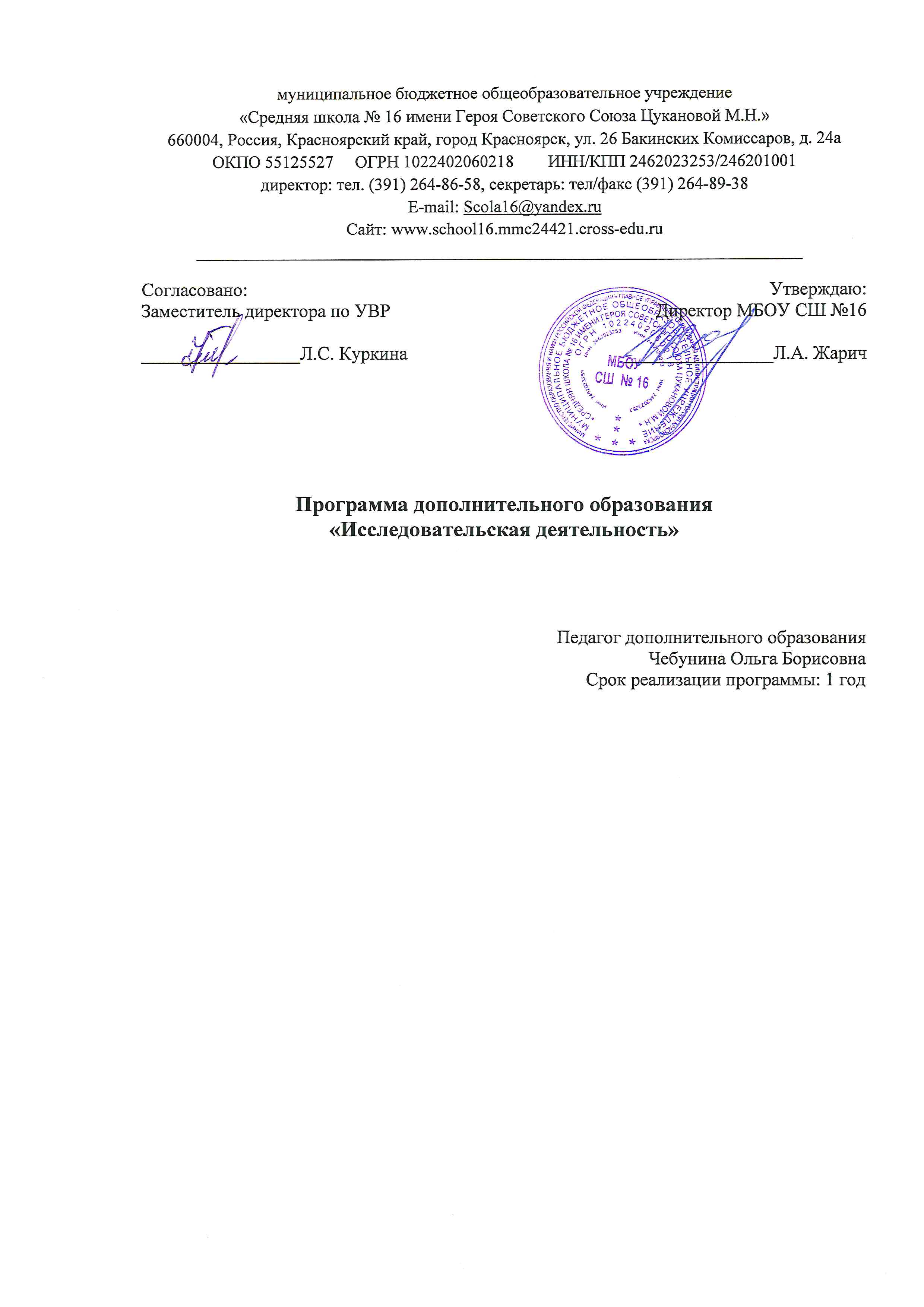 Пояснительная запискаРабочая программа дополнительного образования «Исследовательская деятельность» составлена в соответствии с нормативно-правовыми документами:Федеральный закон "Об образовании в Российской Федерации" от 29.12.2012 N 273-ФЗКонцепция развития дополнительного образования детей (Утверждена распоряжением Правительства РФ от 04.09.2014 № 1726-р)Приказ Минобрнауки России от 29.08.2013 N 1008 Об утверждении Порядка организации и осуществления образовательной деятельности по дополнительным общеобразовательным программамСанитарно-эпидемиологические требования к устройству, содержанию и организации режима работы образовательных организаций дополнительного образования детей Новые стандарты образования предполагают внесение значительных изменений в структуру и содержание, цели и задачи образования, смещение акцентов с одной задачи — вооружить учащегося знаниями — на другую — формировать у него общеучебные умения и навыки как основу учебной деятельности. Учебная деятельность школьника должна быть освоена им в полной мере, со стороны всех своих компонентов: ученик должен быть ориентирован на нахождение общего способа решения задач (выделение учебной задачи), хорошо владеть системой действий, позволяющих решать эти задачи (учебные действия); уметь самостоятельно контролировать процесс своей учебной работы (контроль) и адекватно оценивать качество его выполнения (оценка), только тогда ученик становится субъектом учебной деятельности. Одним из способов превращения ученика в субъект учебной деятельности является его участие в исследовательской и проектной деятельности.Исследовательская деятельность является средством освоения действительности, её главные цели – установление истины, развитие умения работать с информацией, формирование исследовательского стиля мышления. Результатом этой деятельности является формирование познавательных мотивов, исследовательских умений, субъективно новых для учащихся знаний и способов деятельности.  Исследовательская практика ребенка интенсивно может развиваться в сфере дополнительного образования. Организация исследовательской деятельности школьников является одной из главных задач развития познавательной деятельности учащихся. В процессеобучения она помогает решать задачи развивающего обучения:- повышает престиж знаний, общей культуры, совершенствует навыки учебной работы;- развивает личность ученика, формирует системность и глубину знаний, критическое мышление;- обогащает социальный опыт, учит деловитости, умению преодолевать трудности, достойно переживать успехи и неудачи, воспитывает уверенность в своих силах, расширяет контакты учениками использовании Интернет - учит взаимодействовать с учителями и учеными. Поэтому одна из важнейших задач, стоящих перед  школой сегодня - подготовка школьника-исследователя, владеющего современными методами поиска, способного творчески подходить к решению проблем, пополнять свои знания путем самообразования.Направленность программы–естественнонаучная. Программа предусматривает исследовательскую, проектную и практическую деятельность учащихся в рамках подготовки к участию в олимпиадах и конкурсах проектно-исследовательских работ по биологическому, экологическому и краеведческому профилю, а также в рамках реализации исследовательских и социальных проектов естественнонаучной и краеведческой направленности. Разработка дополнительных программ для обучения школьников исследовательским навыкам актуальна, так как в настоящее время уделяется всё больше внимания исследовательской и проектной деятельности учащихся, расширился круг разнообразных конкурсов и олимпиад, но большинством школьных программ не предусмотрены достаточные возможности для выполнения исследовательских и проектных работ. Новизна программы заключается в том, что в педагогическом процессе используются методы и методические приемы, которые сформируют у воспитанников навыки самостоятельного добывания новых знаний, сбора необходимой информации, умения выдвигать гипотезы, делать выводы и строить умозаключения. Новизна данной программы в том, что обучение организовано  по законам проведения научных исследований, строится оно как самостоятельный творческий поиск. В программе есть все, что способно увлечь, заинтересовать, пробудить жажду познания. Ведущей является – практическая деятельность детей, прямое участие в экспериментах, фиксации и презентации результата.Актуальность и педагогическая целесообразность предлагаемой программы заключается в том, что она дает педагогу действенное средство приобщения детей к продуктивной творческой деятельности, позволяет повысить уровень образования, заинтересовать возможностью самоутверждения за счет создания нового. Актуальность программы также обусловлена ее методологической значимостью. Знания и умения, необходимые для организации проектной и исследовательской деятельности, в будущем станут основой для организации научно-исследовательской деятельности в вузах, колледжах, техникумах и т.д. Особенностью программы «Исследовательская деятельность» является то, что она позволяет педагогу органично создавать ситуацию успеха, а детям переживать чувство эмоционального благополучия, тем самым поддерживается интерес к избранному виду творчества и желание достигнуть хороших результатов.Особенность обучения данного курса – повышенная мотивация учебной деятельности, использование межпредметных связей, развитие самостоятельного творчества, научно-исследовательская деятельность обучающихся. Программа позволяет реализовать актуальные в настоящее время компетентностный, личностно-ориентированный, деятельностный подходы.  Цель курса:Развитие интеллектуальных способностей школьников через усвоение алгоритма научного исследования и формирование опыта выполнения исследовательской работы.Задачи:1 Развить мотивы учебно-исследовательской деятельности.2 Обучить алгоритмам научного исследования для решения определенной научной задачи.3 Научить самостоятельно работать с литературными источниками.4 Сформировать опыт самостоятельного выполнения творческой работы.5Обеспечить участие школьников в различных формах представления исследовательских работ.Содержание программы направлено на создание условий для развития личности ребенка, обеспечение эмоционального благополучия,  интеллектуального развития его потенциала, развитие мотивации личности к познанию и творчеству, на овладение знаниями и умениями в области научно- исследовательской деятельности.Отличительные особенности:1 Специальное обучение поисковым методам.2 Развитие интеллектуальной и исследовательской культуры.3 Формирование умения сформулировать проблему, найти пути ее решения, отстаивать свою точку зрения, основы дискуссионной культуры.4 Развитие эмоциональной сферы, психолого-педагогическая поддержка.Предлагаемый курс включает обучение школьников к выполнению действий по исследовательской работе в соответствии с общими правилами научного исследования.Система действий ученика включает в себя:- выбор темы исследования;- выявление проблемы;- постановка цели и задач, определение объекта и предмета исследования, выбор методики исследования;- отбор и структурирование материала;- соответствие собранного материала и целям исследования.Адресат программы, возраст обучающихся: программа рассчитана на учащихся 10-14 лет.Срок реализации- 1 учебный годФорма занятий- очная. Программа построена с учетом практической направленности, поэтому формами занятий в рамках данной программы являются теоретические, практические и самостоятельные работы, работы с литературными источниками, Интернет-ресурсами. Формирование навыков самостоятельного добывания знаний происходит с помощью учебных технологий (развивающее, проблемное обучение, информационно-коммуникационные, здоровье сберегающие) и форм организации учебного процесса (групповые, работа в малых группах, индивидуальные).Режим занятий: занятия проходят два раза в неделю по 2 часа(144 часа в год) в учебном кабинете, в библиотеке; исследовательская деятельность  включает проведение  наблюдений, экскурсий, интервью, викторин, семинаров, встреч с интересными людьми, реализации проектов и т.д. Исследовательская деятельность предусматривает поиск необходимой информации в энциклопедиях, справочниках, книгах, на электронных носителях, в Интернете, СМИ и т.д. Источником нужной информации могут быть взрослые: представители различных профессий, родители, увлеченные люди, а также другие дети.При реализации программы  широко используется метод проблемного обучения, который реализуется в форме проблемного изложения учебного материала с использованием проблемных вопросов и решением проблемных задач.Частично-поисковый метод обучения реализуется при выполнении практических работ.Особое значение имеет исследовательский метод. В работе планируется и реализуется самостоятельная исследовательская деятельность, когда обучающиеся самостоятельно формулируют проблему и решают ее с помощью педагога. При выполнении исследований используются информационные технологии и Интернет-ресурсы.Исследовательская деятельность позволяет каждому школьнику испытать, испробовать, выявить и актуализировать свои способности. Исследовательские работы обучающихся способствуют возникновению и закреплению интереса учащихся к научной работе.   Тематика исследований может охватывать различные области знаний.Научно-практические конференции являются итогом учебно-исследовательской деятельности обучающихся. На конференцию выносятся лучшие  работы обучающихся.Главным способом реализации содержания программы является организация исследовательской работы  по схеме:1 Теоретический материал.2 Постановка проблемы.3 Определение целей и задач.4 Подбор методики исследования.5 Сбор и обработка собственного материала.6 Анализ данных.7 Выводы.8 Презентация.Ожидаемые результаты обучения и способы определения их результативности:Учащиеся в конце учебного года должны знать:особенности научного мировоззрения;историю развития науки;методы научного познания мира;правила оформления исследовательской работы школьника;правила формулирования темы исследовательской работы;правила постановки цели и задач исследования;правила составления обзора литературных и информационных источников;правила выбора методов исследования;правила статистической обработки данных;правила оформления результатов исследования: таблиц, диаграмм и графиков;правила формулирования выводов по проведенному исследованию;правила создания презентации доклада;правила выступления с докладом;правила выступления в прениях и дискуссиях;правила оформления тезисов исследовательской работы.Учащиеся должны уметь:В процессе прохождения курса формируются умения и навыки самостоятельной исследовательской деятельности; умения формулировать проблему исследования, выдвигать гипотезу; навыки овладения методикой сбора и оформления найденного материала; навыки овладения научными терминами в той области знания, в которой проводиться исследование;навыки овладения теоретическими знаниями по теме своей работы и шире; умения оформлять доклад,  исследовательскую работу.Группы умений, которые формирует курс:исследовательские (генерировать идеи, выбирать лучшее решение); социального воздействия (сотрудничать в процессе учебной деятельности, оказывать помощь товарищам и принимать их помощь, следить за ходом совместной работы и направлять ее в нужное русло); оценочные (оценивать ход, результат своей деятельности и деятельности других); информационные (самостоятельно осуществлять поиск нужной информации; выявлять, какой информации или каких умений недостает); презентационные (выступать перед аудиторией; отвечать на незапланированные вопросы; использовать различные средства наглядности; демонстрировать артистические возможности); рефлексивные (отвечать на вопросы: "чему я научился?", "чему мне необходимо научиться?"; адекватно выбирать свою роль в коллективном деле); менеджерские (проектировать процесс; планировать деятельность время, ресурсы; принимать решение; распределять обязанности при выполнении коллективного дела). Исследовательская деятельность способствует формированию информационной, коммуникативной, социальной компетентностей.Требования к уровню знаний, умений и навыков по окончанию реализации программы:Предметные результатыВ результате работы по программе курса учащиеся должны знать:основные этапы организации исследовательской деятельности (выбор темы, сбор информации, выбор проекта, работа над ним, презентация);понятия цели, объекта, предмета и гипотезы исследования;основные источники информации;правила оформления списка использованной литературы;правила классификации и сравнения,способы познания окружающего мира (наблюдения, эксперименты);источники информации (книга, старшие товарищи и родственники, видео курсы, ресурсы Интернета)правила сохранения информации, приемы запоминания.Учащиеся должны уметь:-выбирать тему учебного исследования;-формулировать цели и задачи исследования;-формулировать актуальность данного учебного исследования;           -выделять объект исследования;           -самостоятельно выдвигать гипотезу учебного проекта или исследования и осуществлять их проверку;          -проводить обзор литературы по теме исследования; работать с источниками информации, представлять информацию в различных  видах, преобразовывать из одного вида в другой, пользоваться словарями, энциклопедиями  и  другими пособиями;-определять возможные методы; разделять учебно-исследовательскую деятельность на этапы;-провести статистическую обработку материала исследования;-сформулировать выводы из проведенного исследования;-составить электронную презентацию к докладу результатов исследования;-представить доклад, сообщение, участвовать в дискуссии;-защитить результаты работы перед аудиторией.Личностные   и   метапредметные результатыЛичностныеформирование ответственного отношения к учению, готовности и способности обучающихся к саморазвитию и самообразованию на основе мотивации к обучению и познанию,  осознанному выбору и построению дальнейшей индивидуальной траектории образования на базе ориентировки в мире профессий и профессиональных предпочтений, с учётом устойчивых познавательных интересов, а также на основе формирования уважительного отношения к труду, развития опыта участия в социально значимом труде;формирование целостного мировоззрения, соответствующего современному уровню развития науки и общественной практики, учитывающего социальное, культурное, языковое, духовное многообразие современного мира;формирование осознанного, уважительного и доброжелательного отношения к другому человеку, его мнению, мировоззрению, культуре, языку, вере, гражданской позиции, к истории, культуре, религии, традициям, языкам, ценностям народов России и народов мира; готовности и способности вести диалог с другими людьми и достигать в нём взаимопонимания;освоение социальных норм, правил поведения, ролей и форм социальной жизни в группах и сообществах, включая взрослые и социальные сообщества; участие в школьном самоуправлении и  общественной жизни в пределах возрастных компетенций с учётом региональных, этнокультурных, социальных и экономических особенностей;развитие морального сознания и компетентности в решении моральных проблем на основе личностного выбора, формирование нравственных чувств и нравственного поведения, осознанного и ответственного отношения к собственным поступкам;У школьников  будут сформированы регулятивные навыки:• определять цель учебной деятельности с помощью учителя и самостоятельно, искать средства её осуществления;
• учиться обнаруживать и формулировать учебную проблему, выбирать тему исследования;
• составлять план выполнения задач, решения проблем творческого и поискового характера, выполнения проекта совместно с учителем;
• работая по плану, сверять свои действия с целью и, при необходимости, исправлять ошибки;
• работая по составленному плану, использовать, наряду с основными, и  дополнительные средства (справочная литература, сложные приборы, средства ИКТ);
• в ходе представления проекта учиться давать оценку его результатов;
• понимать причины своего неуспеха и находить способы выхода из этой ситуации.•ориентация на понимание причин успеха в исследовательской деятельности, в том числе на самоанализ и самоконтроль результата, на анализ соответствия результатов требованиям конкретной задачи;•способность к самооценке на основе критериев успешности исследовательской деятельности;•чувство прекрасного и эстетические чувства на основе знакомства с объектами живой и неживой природы, мировой и отечественной художественной культурой.Школьник научится:планировать свои действия в соответствии с поставленной задачей и условиями ее реализации, в том числе во внутреннем плане; учитывать установленные правила в планировании и контроле способа решения;осуществлять итоговый и пошаговый контроль по результату;оценивать правильность выполнения действия на уровне адекватной ретроспективной оценки соответствия результатов требованиям данной задачи и задачной области;адекватно воспринимать предложения и оценку учителей, товарищей, родителей и других людей;различать способ и результат действия.Ученик получит возможность научиться:в сотрудничестве с учителем ставить новые учебные задачи;проявлять познавательную инициативу в учебном сотрудничестве;самостоятельно адекватно оценивать правильность выполнения действия и вносить необходимые коррективы в исполнение как по ходу его реализации, так и  в конце действия.ПознавательныеШкольник научится:• планировать и выполнять исследование, используя оборудование, модели, методы и приёмы, адекватные исследуемой проблеме;• выбирать и использовать методы, релевантные рассматриваемой проблеме;• распознавать и ставить вопросы, ответы на которые могут быть получены путём научного исследования, отбирать адекватные методы исследования, формулировать вытекающие из исследования выводы;• использовать такие математические методы и приёмы, как абстракция и идеализация, доказательство, доказательство от противного, доказательство по аналогии, опровержение, контрпример, индуктивные и дедуктивные рассуждения, построение и исполнение алгоритма;• использовать такие естественно-научные методы и приёмы, как наблюдение, постановка проблемы, выдвижение «гипотезы», эксперимент, моделирование, использование математических моделей, теоретическое обоснование, установление границ применимости модели/теории;•осуществлять поиск необходимой информации для выполнения заданий с использованием литературы и в открытом информационном пространстве, энциклопедий, справочников (включая электронные, цифровые), контролируемом пространстве Интернета;•осуществлять запись (фиксацию) выборочной информации об окружающем мире и о себе самом, в том числе с помощью инструментов ИКТ;Ученик получит возможность научиться:осуществлять расширенный поиск информации с использованием ресурсов библиотек и сети Интернет; записывать, фиксировать информацию об окружающем мире с помощью инструментов ИКТ;осознанно и произвольно строить сообщения в устной и письменной форме; осуществлять выбор наиболее эффективных способов решения задач в зависимости от конкретных условий;осуществлять синтез как составление целого из частей, самостоятельно достраивая и восполняя недостающие компоненты;строить логическое рассуждение, включающее установление причинно-следственных связей;КоммуникативныеШкольник научится: адекватно использовать коммуникативные, прежде всего  речевые средства, для решения различных коммуникативных задач, строить монологическое сообщение, владеть диалогической формой коммуникации, используя,  в том числе средства и инструменты ИКТ и дистанционного общения;допускать возможность существования у людей различных точек зрения, в том числе не совпадающих с его собственной,  и ориентироваться на позицию партнера в общении и взаимодействии;учитывать разные мнения и интересы, стремиться к координации различных позиций в сотрудничестве;формулировать собственное мнение и позицию; обосновывать собственную позицию.договариваться и приходить к общему решению в совместной деятельности, в том числе в ситуации столкновения интересов;задавать вопросы;владеть монологической и диалогической речью в соответствии с грамматическими и синтаксическими нормами русского языка ,использовать речь для регуляции своего действия;Устанавливать и сравнивать разные точки зрения по выработанным критериям, делать вывод самостоятельно. Формулировать собственное мнение и позицию, аргументировать ее  при выработке общего решения в совместной деятельности.  Организовывать взаимодействие в группе (распределять роли, договариваться друг с другом и т.д.);Ученик получит возможность научиться:учитывать разные мнения и интересы и обосновывать собственную позицию;понимать относительность мнений и подходов к решению проблемы;аргументировать свою позицию и координировать ее с позициями партнеров в сотрудничестве при выработке общего решения в совместной деятельности;задавать вопросы, необходимые для организации собственной деятельности и сотрудничества с партнером;осуществлять взаимный контроль и оказывать в сотрудничестве необходимую взаимопомощь;адекватно использовать речь для планирования и регуляции своей деятельности;адекватно использовать речевые средства для эффективного решения разнообразных коммуникативных задач.Формы подведения итогов реализации программы: выполнение зачетной работы (определение предмета, объекта, гипотезы исследования; составление плана исследования; представление документации по экспериментальной части работы; составление картотеки по обработке научной литературы и т.д.).Участия в научно-практических конференциях и конкурсах разного уровня, защита исследовательских работ.Содержание программыТема 1 Введение(4ч)Знакомство с образовательной программой и перспективами личностного развития. Работа по формированию детского коллектива. Планирование работы в рамках исследования. Обсуждение правил взаимодействия участников образовательного процесса. ТБ при работе.Тема 1 Основные компоненты исследовательской деятельности.  (24 ч)Сущность исследовательской деятельности. Основные понятия в рамках учебно-исследовательской работы учащихся: цели, задачи, методы исследовательской деятельности, проблема, объект исследования, предмет исследования. Проблема  как «знание о незнании». Выявление и формулировка проблемы. Тема и ее актуальность. Практическая и научная актуальность. Цель, задачи, логика педагогического исследования. Цель как представление о результате, правила постановки целей и задач исследования.Работа с различными источниками информации. Выбор объекта исследования. Основные требования к объекту исследования. Рабочая гипотеза-это предположение о свойствах объекта или о возможностях использования объекта исследования для реализации конкретных целей. Формулировка цели исследования. Взаимосвязь цели с темой исследования. Понятие «задачи» исследования. Основное предназначение задач. Знакомство с литературой  и выбор методов исследования.  Обзор литературы.Практическая работа «Изучение структуры исследовательской работы, требования к оформлению исследовательской работы». Методы научного исследования. Требования к организации теоретических и практических исследований. Виды информационных ресурсов. Методы изучения теоретических источников. Характеристика и требования к научному наблюдению. Правила ведения беседы, интервью. Правила составления анкет и проведения анкетирования. Культура учебного труда. Правила работы в библиотеке. Работа с каталогами в библиотеке. Правила работы с журналом, газетой: составление библиографических карточек, подборка вырезок. Правила составления библиографии. Практическая работа: работа в библиотеке, составление библиографии по теме исследования.Поиск, накопление и обработка научной информации. Научные документы и издания. Государственная система научной информации. Организация работы с научной литературой.Рациональная организация учебного труда. Методы эффективного чтения. Виды письменных работ и техника работы с книгой: правила составления аннотации, рецензии, плана, конспекта, тезисов. Умение делать выписки. Правила ведения записей: компактность, выдержка интервала, датирование, поля, подчеркивание, выделение ключевых слов, схематическое изображение и сокращения и др. Введение: правила написания. Обоснование  актуальности темы, составление представления о степени разработанности темы; формулировка проблемы исследования. Постановка целей и задач исследования. Описание  методов исследования. Заключение. Формулировка выводов исследования. Постановка новых задач.Правила составления аннотации, рецензии, плана, конспекта, тезисов. Умение делать выписки.Практическая работа: выбор темы, постановка проблемы, определение структуры работы, разработка программы опытной работы, подбор методов исследования.Особенности труда ученых. Возможности карьерного роста в науке. Роль науки в развитии общества. Жизненный путь ученого (по выбору учителя).Тема 2 Работы в рамках научного познания (70 ч)Экспериментальные исследования. Классификация, типы и задачи эксперимента. Организация эксперимента.Практическая работа «Составление анкеты для изучения проблемы; задача на подбор конкретных методов исследования для решения конкретной проблемы».Стандартные методы и методики, используемые в исследовании объекта. Постановка экспериментов( практическая часть работы). Анализ и статистическая обработка результатов исследования.Технология процесса исследования. Структура глав. Язык и стиль научной работы. Ссылки в тексте. Сокращения. Представление иллюстративного материала. Оформление списка используемой литературы. Анализ результатов практического исследования, оформление результатов работы.Что такое презентация, ее основное предназначение. Практическая часть исследования. Работа по теме исследования и представление результатов, презентация. Формулировка выводов, основные требования к его формулировке.  Выступления по теме работ на конференциях различного уровня. Подготовка к выступлению по теме исследования.Структура доклада.  Вступление и заключение. Главная часть: методы изложения материала, приемы привлечения внимания аудитории.Чувство неуверенности и страха  перед выступлением. Рекомендации выступающему. Психологический настрой, контакт с аудиторией, психология слушателей. Особенности речи. Дыхание и его тренировка, голос, дикция, интонация, паузы. Искусство отвечать на вопросы. Классификация вопросов и виды ответов Практические работы № 3-10 “Алгоритм создания исследовательской работы».Консультирование по написанию исследовательской работы Защита исследовательской работы на конференции.Тема 3 Проектная деятельность. Ландшафтный дизайн. (46 часов)Способы систематизации материала исследовательской работы с помощью ПК. Изучение уровня подготовки обучающихся в области ИКТ. Основные преимущества электронной формы хранения информации об исследовательской работе. Программные средства для создания электронной  папки исследовательских работ:- для работы с текстовой информацией (Microsoft Office Word).- для создания презентаций (Microsoft Offise Power Point).Практическая работа: Разработка и заполнение электронной папки.Индивидуальная работа над проектом «Озеленение территории школьного двора» Разработка проекта, подбор ассортимента декоративных растений, сроки реализации. Практическая часть по реализации проекта.Учебный планКалендарный учебно-тематический планМЕТОДИЧЕСКОЕ ОБЕСПЕЧЕНИЕ ДОПОЛНИТЕЛЬНОЙ ОБРАЗОВАТЕЛЬНОЙ ПРОГРАММЫ Процесс обучения в рамках изучаемой программы строится таким образом, что педагог задает обучающимся предметную область, объем изучаемого материала, примерные методики и технологии. На занятиях теоретические и общие практические навыки даются всей группе. Полученные знания отрабатываются обучающимися при создании собственной исследовательской работы. Дальнейшая работа ведется обучающимся самостоятельно с индивидуальной помощью педагога. Важная задача педагога при этом - методическое курирование содержания и выполнения индивидуальных исследовательских работ. Учебные занятия в рамках образовательной программы «Основы исследовательской деятельности» проводятся 2 раза в неделю по 2 академических часа. Особенно много времени учитель уделяет индивидуальной работе с обучающимися в период разработки программы исследовательской работы, при редактировании текста исследовательской работы, а также при подготовке презентации исследовательской работы. В период создания исследовательской работы значительные затруднения связаны с оформлением работы, изложением собственных мыслей. В зависимости от интересов и уровня подготовки обучающихся время, отведенное на изучение конкретных разделов и тем может быть увеличено или уменьшено. Количество часов может корректироваться в процессе обучения в зависимости от условий, степени усвоения материала, особенностей коллектива. В процессе обучения используются все уровни деятельности: репродуктивный, частично-поисковый, творческий. Организация и развитие учебно-исследовательской работы школьников  требует применения современных информационных технологий, обеспечивающих доступ к необходимым профильным базам, банкам данных, источникам информации по теме исследования. Поэтому для реализации содержания программы необходим доступ к Интернет, видео-аудио-аппаратура, а также педагогу необходимо иметь: - примеры реальных названий исследовательских работ с формулировкой их целей и задач, участвовавших в различных конкурсах, позволяющих провести анализ структуры работы; - раздаточный материал, состоящий из анкет, позволяющих вести систематическую работу по уточнению темы исследовательской работы и т.д.Оборудование.- кабинет для обучения, доска, столы, стулья;- инструменты и материалы: ручка, карандаш, линейка,  ластик,  бумага, ножницы,  клей ПВА, калькулятор, транспортир, циркуль;- теле- и видеоаппаратура, компьютер, проектор, принтер, сканер;- микроскоп и другие приборы.Материалы и различные приборы: весы, увеличительные стекла, магниты, микроскопы, лупы, штативы, спиртовки, пипетки, шприцы без игл, розетки, воронки, сито, резиновые груши, формы для льда, песочные часы и т.д.Разнообразные сосуды из разных материалов: стекла, металла, пластмассы; трубки (прозрачные, разные в диаметре и в длину).Природные материалы: спил и листья деревьев, веточки, камешки, шишки, мох, земля, различные семена и т.д.Утилизированный материал: проволока, кусочки кожи, меха, ткани, пластмассыКоллекции: «Предметы из дерева», «Предметы из железа», «Гвозди», «Природные камни», «Морские диковинки», «Трубки – трубочки» и т.д.Медицинские материалы. Пипетки, шприцы, мерные ложечки, вата, бинт, колбочки, зеленка, лейкопластырь, пинцет и т.д.Продукты: мука, соль, сода, вода, чай.Свечи, фонарики, пластик, зеркала, полированные пластины, детские фартуки, халаты и т.д. Литература для педагога:1. Дереклеева Н.И. Научно-исследовательская работа в школе. Вербум—М-М., 2001. 2. Карнеги Д. Как вырабатывается уверенность в себе и как влиять на людей, выступая публично. Учебник жизни. М.: Эксмо-пресс, 1998. 3. Алексеев С.В. Беккер А.М. Изучаем экологию экспериментально. СПб., УПМ, 1993 4. Леонтович А.В., Савичев А.С. Учащиеся как исследователи. Методическое пособие для преподавателей (тренеров) системы РКЦ-ММЦ проекта ИСО.5.Гурвич Е.М. Исследовательская деятельность учащихся в области естественных наук. Химия в школе, 2013. №4. 6. Научно-исследовательская деятельность учащихся.  конференции исследовательских работ школьников.-М., 2002. 7.Лесовская  М.И. Структура исследовательской работы-КГПУ, 2015.  8.Пахомова Н.Ю. Метод учебного проекта в образовательном учреждении. – М.: Аркти, 2009. 9.Федоровская Е.О. Мотивы и ценностные ориентации подростков, увлеченных исследовательской деятельностью / Е. О. Федоровская, Л. Ю. Ляшко // Дополнительное образование. - 2005. - № 9. - С. 49-53. 10. ТимофееваР.Е. Организация и методика педагогических исследований. Якутск, 2012.11. Научно- исследовательская деятельность учащихся на уроках и во внеурочное время. http: //michailtop.narod . rn / issledovanie . htm.12.Проказова О.Г. Организация исследовательской деятельности учащихся в системе работы школы / О.Г. Проказова // Изв. Волгогр. гос. пед. ун-та. Сер. : Педагогические науки. — 2010. — № 1. — С. 66—69 (0,17 п.л.).13.Гафитулин М. С. Проект «Исследователь». Методика организации исследовательской деятельности учащихся // Педагогическая техника. – 2005. – № 3; Школ. технол. – 2005. – № 3. – С. 21–26, 102–104.14.Головизнина Н. Л. Учебно-исследовательская деятельность как перспективное средство воспитания творческой личности // Дополнительное образование. – 2002. – № 8. – C. 6–10.15.Калачихина О. Д. Распространённые ошибки при выполнении учащимися исследовательских работ  // Исследовательская работа школьников. – 2004. – № 2. – С. 77–82.16.Исследовательская деятельность школьников. URL: http://researcher.ru/UTM/  «»Центр развития исследовательской деятельности учащихся. URL: http://www.redu.ru/Педсовет. URL:  http://pedsovet.org/component/option,co ... temid,118/Литература для детей1. Алексеева Л.Н., Копылов Г.Г., Марача В.Г. Исследовательская деятельность учащихся: формирование норм и развитие способностей // Исследовательская работа школьников. – 2013. №4. – С. 25-28.2.​ Арцев М.Н.   Учебно-исследовательская работа учащихся: методические рекомендации для педагогов и учащихся -2015. - №6. - С.4-30.3.​ Белых С.Л. Мотивация исследовательской деятельности учащихся // Исследовательская работа школьников. – 2016. № 3. – С. 68-74.4.​ Богоявленская Д.Б. Исследовательская деятельность как путь развития творческих способностей // Исследовательская деятельность учащихся в современном образовательном пространстве: Сборник статей / Под общей редакцией к.пс.н. А.С. Обухова. – М.: НИИ школьных технологий, 2016. – С. 44-50.5.​ Демидова М.   Научные факты или способы их получить: где золотая середина?: Обучение школьников методам и приемам научного познания //Народное образование. – 2016. - №4. - С.182-189.6.​ Леонтович А.В. Моделирование исследовательской деятельности учащихся: практические аспекты // Школьные технологии. – 2016, № 6, с. 89-98.7. Татаринова Л.   Как в режиме экспериментальной деятельности составить индивидуальный план исследовани-2015.8. Савенков, А. И. Творческий проект, или Как провести самостоятельное исследование 2008.9. Детские энциклопедии, справочники и другая аналогичная литература.Примерные темы исследовательских работ:1.Вода, которую мы пьем.2.Влияние курения на организм человека.3.Птицы нашего города.                  4.Влияние фитонцидов на микроклимат помещения.5.Проблема утилизации бытовых отходов.6.Польза и вред мыла.7.Влияние перекисных соединений на рост и развитие растений.                  8.Анализ хлеба и хлебобулочных изделий.                  9.О чем говорят этикетки.                 10.Причины плоскостопия и его профилактика.                 11.Пословицы и поговорки в жизни человека.                 12.Воздействие музыки на поведение животных.                 13.Изучение состава пищевых продуктов.14.Бездомные животные в нашем городе.15.Были о пыли.16.Чем питаются наши школьники. Режим питания.17.Шоколад-вред или польза.18.Витамины в нашей жизни.19.Газеты-однодневки: вред и польза.20.История чая.Уровни и критерии оценок.Показатели и критерии оценки уровня овладения (сформированности) детьми исследовательской деятельностью.Низкий уровень – 1 балл; характеризуется низким познавательным интересом; отсутствием активности в поиске проблемы; неумением самостоятельно сформулировать вопросы; неправильностью выстраивания гипотезы, планированием своей деятельности; затруднениями в подготовки материала и достижении поставленной цели; трудностями в речевых формулировках, неумением обсудить результаты.Средний уровень – 2 балла: характеризуется наличием у ребенка познавательного интереса; умением в большинстве случаев видеть проблему; высказывать предположения по данной проблеме; выдвижение единственного решения; правильностью в планировании, самостоятельностью в выборе материала для экспериментирования; настойчивостью и последовательностью в достижении цели; умением сформулировать выводы самостоятельно, либо по наводящим вопросам; умением пользоваться доказательствами, но не всегда полно и логично; при организации деятельности требуется постоянная направляющая помощь взрослого.Высокий уровень – 3 балла; характеризуется умением самостоятельно видеть проблему, правильностью формулирования вопросов, выдвижения гипотез; предположения; способностью выдвигать способы решения, аргументируя и доказывая их; самостоятельностью и осознанностью в планировании своей работы; способностью дать оценку результату, сделать выводы; замечать соответствие полученного результата гипотезе.№Название разделаТема занятияКоличество часовКоличество часовКоличество часовФормы контроля№Название разделаТема занятияВсего ТеорияПрактикаФормы контроляВведение(4 часа) 1-4Правила ТБ для учащихся на занятиях.Обсуждение плана работы, требований к учащимся.44Беседа, ответы на вопросы.Тема 1 Основные компоненты исследовательской деятельности (24 часа)Тема 1 Основные компоненты исследовательской деятельности (24 часа)Тема 1 Основные компоненты исследовательской деятельности (24 часа)Тема 1 Основные компоненты исследовательской деятельности (24 часа)Тема 1 Основные компоненты исследовательской деятельности (24 часа)5Цели и задачи исследовательской деятельности.11тренинг6Знания, умения и навыки, необходимые в исследовательской работе. Культура мышления.11Беседа, ответы на вопросы7-8Методы исследования. Виды познавательной деятельности.22тренинг9Умение выявлять проблемы. Ассоциации и аналогии.11Анкетирование10Актуализация проблемы. Выбор темы исследования.  Целеполагание.11Беседа, ответы на вопросы11-12Выдвижение гипотез. Предмет и объект исследования.211Программированный контроль13-14Работа в библиотеке с каталогами. Отбор литературы по теме исследования.22Бланк самооценки15-16Работа с текстом. Анализ литературных источников.2217-19Работа в  сети  Интернет. Поиск информации.33наблюдение20Правильное мышление и логика. Что такое парадоксы.11Беседа, ответы на вопросы21-24Обработка и анализ данных, полученных из литературных источников.41325-28 Набор и работа с  текстом.44Бланк самооценкиТема 2 Работа в рамках научного познания (70 часов).Тема 2 Работа в рамках научного познания (70 часов).Тема 2 Работа в рамках научного познания (70 часов).Тема 2 Работа в рамках научного познания (70 часов).Тема 2 Работа в рамках научного познания (70 часов).29-32Проведение экспериментов (практическая часть работы).44Практический контроль33-36Анализ экспериментальных данных.4437-38Обработка экспериментальных данных. Занесение результатов в таблицы.2239-40Работа по оформлению главы «Результаты исследования».22Бланк самооценки41-42Оформление работы по требованиям к структуре.211Наблюдение, практический контроль43-44Правила оформления выводов и заключений.211Бланк самооценки45-48 Правила оформления обзора литературы.413практический контроль49-52Работа с текстом. Соотнесение материала по главам.422Бланк самооценки, взаимопроверка53-56Работа по созданию  презентации.44Практический контроль57-60Работа в компьютерном классе. Создание презентации на основе исследования.44Практический контроль61-62Соотнесение материала по главам. Подготовка выступления.2263-64Работа по созданию  презентации. Просмотр видеофрагментов для презентации. Анализ материала.22практический контроль65-68Подготовка работ и выступление в группе.4469-70Корректировка замечаний и выводов.2271-72Работа с аппаратурой. Как правильно отвечать на вопросы.2273-76Выступление на школьной НПК.44наблюдение77-80Корректировка замечаний и выводов. Работа с текстом по презентации.4481-84Подготовка работы  к выступлению на муниципальном этапе НПК.4485-86 Выборка  текстовых фрагментов для защиты. Работа с текстом.2287-88Работа с аппаратурой. Как правильно отвечать на вопросы.211Решение ситуационных задач89-92Выступление на районной НПК.4493-94Корректировка замечаний и выводов.211Тема 3 Проектная деятельность( 46 часов) Тема 3 Проектная деятельность( 46 часов) Тема 3 Проектная деятельность( 46 часов) Тема 3 Проектная деятельность( 46 часов) Тема 3 Проектная деятельность( 46 часов) 95-96Круглый стол «Моя исследовательская деятельность». Итоги и планы на будущее.2297-104Подготовка работ для участия в дистанционных конкурсах.844105-106Создание электронной папки ученических исследовательских работ.22107-108Ролевая игра “Симпозиум специалистов” по материалам исследовательских работ.22109-120Работа над проектом «Озеленение школьного двора».1266Практический контроль121-132Работа в школьной теплице по выращиванию декоративных растений. 128Практический контроль133-144Реализация проекта «Озеленение школьного двора.1216Практический контрольИтого:14430114№Тема занятияДата проведенияДата проведенияЭлементы содержанияОжидаемые результатыВиды/формы оценивания№Тема занятия№ неделиФакт.число1-2Знакомство с образовательной программой.1Беседа о курсе. Знакомство с содержанием программы. Планы на учебный год. Цель, задачи, специфика занятий, общие требования, перспектива для ученика.Объясняет цели и задачи работы, видит свое место в данном процессе, Беседа, ответы на вопросы.3-4Основные направления работы.  Техника безопасности на занятиях.1Знакомство с направлениями работы, темами занятий. Правила ТБ на занятиях. Организация рабочего места. Материалы и инструменты, оборудование и его назначение.Объясняет понятия: исследование, исследовательская деятельность, проект. Перечисляет правила ТБ на занятиях.Беседа, ответы на вопросы.Основные компоненты исследовательской деятельности (24 часа)Основные компоненты исследовательской деятельности (24 часа)Основные компоненты исследовательской деятельности (24 часа)Основные компоненты исследовательской деятельности (24 часа)Основные компоненты исследовательской деятельности (24 часа)Основные компоненты исследовательской деятельности (24 часа)Основные компоненты исследовательской деятельности (24 часа)5Цели и задачи исследовательской деятельности.2Знакомство с понятиями: исследование, исследователь. Изучение этапов исследовательской работы и проекта( на работах предыдущих лет).определяет цель деятельности с помощью учителя и самостоятельно, подбирает средства её осуществления;
учится обнаруживать и формулировать проблему, выбирать тему исследования; составляет план выполнения задач, решения проблем творческого и поискового характера, 
 работая по плану, сверяет свои действия с целью и, при необходимости, исправляет ошибки;
 работая по составленному плану, использует, наряду с основными, и  дополнительные средства (справочная литература, сложные приборы, средства ИКТ);
Предполагает в ходе работы какая информация ему нужна;
 отбирает необходимые словари, энциклопедии, справочники, электронные диски;
 опоставляет, подбирает информацию, полученную из  различных источников (словари, энциклопедии, справочники, электронные диски, сеть Интернет);
 выбирает основания для  сравнения, классификации объектов;
устанавливает аналогии и причинно-следственные связи;
выстраивает логическую цепь рассуждений; представляет информацию в виде таблиц, схем, опорного конспекта, в том числе с применением средств ИКТ.организовывает взаимодействие в группе (распределять роли, договариваться друг с другом и т.д.);предвидит (прогнозирует) последствия коллективных решений;
 оформлять свои мысли в устной и письменной речи с учётом своих учебных и жизненных речевых ситуаций, в том числе с применением средств ИКТ;
 при необходимости отстаивает свою точку зрения, аргументируя ее. Учиться подтверждать аргументы фактами;
 слушает других, пытается принимать другую точку зрения.тренинг6Знания, умения и навыки, необходимые в исследовательской работе. Культура мышления.2Коллективное обсуждение вопросов о том, где использует человек свою способность исследовать окружающий мир, какие умения и навыки нужны в исследовательской деятельности.определяет цель деятельности с помощью учителя и самостоятельно, подбирает средства её осуществления;
учится обнаруживать и формулировать проблему, выбирать тему исследования; составляет план выполнения задач, решения проблем творческого и поискового характера, 
 работая по плану, сверяет свои действия с целью и, при необходимости, исправляет ошибки;
 работая по составленному плану, использует, наряду с основными, и  дополнительные средства (справочная литература, сложные приборы, средства ИКТ);
Предполагает в ходе работы какая информация ему нужна;
 отбирает необходимые словари, энциклопедии, справочники, электронные диски;
 опоставляет, подбирает информацию, полученную из  различных источников (словари, энциклопедии, справочники, электронные диски, сеть Интернет);
 выбирает основания для  сравнения, классификации объектов;
устанавливает аналогии и причинно-следственные связи;
выстраивает логическую цепь рассуждений; представляет информацию в виде таблиц, схем, опорного конспекта, в том числе с применением средств ИКТ.организовывает взаимодействие в группе (распределять роли, договариваться друг с другом и т.д.);предвидит (прогнозирует) последствия коллективных решений;
 оформлять свои мысли в устной и письменной речи с учётом своих учебных и жизненных речевых ситуаций, в том числе с применением средств ИКТ;
 при необходимости отстаивает свою точку зрения, аргументируя ее. Учиться подтверждать аргументы фактами;
 слушает других, пытается принимать другую точку зрения.Беседа, ответы на вопросы7-8Методы исследования. Виды познавательной деятельности.2Знакомство с основными методами исследования: Теоретические: поиск и изучение литературы, изучение материала в СМИ, анализ и синтез, абстрагирование.2. Эмпирические: опыт, наблюдение, эксперимент, 3. математические: моделирование, построение диаграммы, построение графиков, анкетирование.определяет цель деятельности с помощью учителя и самостоятельно, подбирает средства её осуществления;
учится обнаруживать и формулировать проблему, выбирать тему исследования; составляет план выполнения задач, решения проблем творческого и поискового характера, 
 работая по плану, сверяет свои действия с целью и, при необходимости, исправляет ошибки;
 работая по составленному плану, использует, наряду с основными, и  дополнительные средства (справочная литература, сложные приборы, средства ИКТ);
Предполагает в ходе работы какая информация ему нужна;
 отбирает необходимые словари, энциклопедии, справочники, электронные диски;
 опоставляет, подбирает информацию, полученную из  различных источников (словари, энциклопедии, справочники, электронные диски, сеть Интернет);
 выбирает основания для  сравнения, классификации объектов;
устанавливает аналогии и причинно-следственные связи;
выстраивает логическую цепь рассуждений; представляет информацию в виде таблиц, схем, опорного конспекта, в том числе с применением средств ИКТ.организовывает взаимодействие в группе (распределять роли, договариваться друг с другом и т.д.);предвидит (прогнозирует) последствия коллективных решений;
 оформлять свои мысли в устной и письменной речи с учётом своих учебных и жизненных речевых ситуаций, в том числе с применением средств ИКТ;
 при необходимости отстаивает свою точку зрения, аргументируя ее. Учиться подтверждать аргументы фактами;
 слушает других, пытается принимать другую точку зрения.тренинг9Умение выявлять проблемы. Ассоциации и аналогии.3Выявление проблем, выдвижение гипотез.Использование понятий: предположение, рассуждение, догадка, суждение, гипотезы-предположения. Тренинг с применением слов– помощников: предположим, допустим, возможно, что, если… определяет цель деятельности с помощью учителя и самостоятельно, подбирает средства её осуществления;
учится обнаруживать и формулировать проблему, выбирать тему исследования; составляет план выполнения задач, решения проблем творческого и поискового характера, 
 работая по плану, сверяет свои действия с целью и, при необходимости, исправляет ошибки;
 работая по составленному плану, использует, наряду с основными, и  дополнительные средства (справочная литература, сложные приборы, средства ИКТ);
Предполагает в ходе работы какая информация ему нужна;
 отбирает необходимые словари, энциклопедии, справочники, электронные диски;
 опоставляет, подбирает информацию, полученную из  различных источников (словари, энциклопедии, справочники, электронные диски, сеть Интернет);
 выбирает основания для  сравнения, классификации объектов;
устанавливает аналогии и причинно-следственные связи;
выстраивает логическую цепь рассуждений; представляет информацию в виде таблиц, схем, опорного конспекта, в том числе с применением средств ИКТ.организовывает взаимодействие в группе (распределять роли, договариваться друг с другом и т.д.);предвидит (прогнозирует) последствия коллективных решений;
 оформлять свои мысли в устной и письменной речи с учётом своих учебных и жизненных речевых ситуаций, в том числе с применением средств ИКТ;
 при необходимости отстаивает свою точку зрения, аргументируя ее. Учиться подтверждать аргументы фактами;
 слушает других, пытается принимать другую точку зрения.Анкетирование10Актуализация проблемы. Выбор темы исследования.  Целеполагание.3Выбор темы исследования. Создание проблемных ситуаций. Формулировка цели исследования  и задач. Поиск пути решения проблемы.определяет цель деятельности с помощью учителя и самостоятельно, подбирает средства её осуществления;
учится обнаруживать и формулировать проблему, выбирать тему исследования; составляет план выполнения задач, решения проблем творческого и поискового характера, 
 работая по плану, сверяет свои действия с целью и, при необходимости, исправляет ошибки;
 работая по составленному плану, использует, наряду с основными, и  дополнительные средства (справочная литература, сложные приборы, средства ИКТ);
Предполагает в ходе работы какая информация ему нужна;
 отбирает необходимые словари, энциклопедии, справочники, электронные диски;
 опоставляет, подбирает информацию, полученную из  различных источников (словари, энциклопедии, справочники, электронные диски, сеть Интернет);
 выбирает основания для  сравнения, классификации объектов;
устанавливает аналогии и причинно-следственные связи;
выстраивает логическую цепь рассуждений; представляет информацию в виде таблиц, схем, опорного конспекта, в том числе с применением средств ИКТ.организовывает взаимодействие в группе (распределять роли, договариваться друг с другом и т.д.);предвидит (прогнозирует) последствия коллективных решений;
 оформлять свои мысли в устной и письменной речи с учётом своих учебных и жизненных речевых ситуаций, в том числе с применением средств ИКТ;
 при необходимости отстаивает свою точку зрения, аргументируя ее. Учиться подтверждать аргументы фактами;
 слушает других, пытается принимать другую точку зрения.Беседа, ответы на вопросы11-12Выдвижение гипотез. Предмет и объект исследования.3Работа с понятием «гипотеза исследования». Обмен мнениями.определяет цель деятельности с помощью учителя и самостоятельно, подбирает средства её осуществления;
учится обнаруживать и формулировать проблему, выбирать тему исследования; составляет план выполнения задач, решения проблем творческого и поискового характера, 
 работая по плану, сверяет свои действия с целью и, при необходимости, исправляет ошибки;
 работая по составленному плану, использует, наряду с основными, и  дополнительные средства (справочная литература, сложные приборы, средства ИКТ);
Предполагает в ходе работы какая информация ему нужна;
 отбирает необходимые словари, энциклопедии, справочники, электронные диски;
 опоставляет, подбирает информацию, полученную из  различных источников (словари, энциклопедии, справочники, электронные диски, сеть Интернет);
 выбирает основания для  сравнения, классификации объектов;
устанавливает аналогии и причинно-следственные связи;
выстраивает логическую цепь рассуждений; представляет информацию в виде таблиц, схем, опорного конспекта, в том числе с применением средств ИКТ.организовывает взаимодействие в группе (распределять роли, договариваться друг с другом и т.д.);предвидит (прогнозирует) последствия коллективных решений;
 оформлять свои мысли в устной и письменной речи с учётом своих учебных и жизненных речевых ситуаций, в том числе с применением средств ИКТ;
 при необходимости отстаивает свою точку зрения, аргументируя ее. Учиться подтверждать аргументы фактами;
 слушает других, пытается принимать другую точку зрения.Программированный контроль13-14Отбор литературы по теме исследования.4Отбор и анализ литературы по выбранной теме. Работа научной и художественной  с литературой, в сети Интернет, различает и самостоятельно или с помощью учителя находит источники получения информации: таблицы, графики, диаграммы, картосхемы, справочники, словари, энциклопедии и другие;знает правила работы с ними. Использует в работе особенности чтения научно- популярной  и методической литературы. Применяет чтение -просмотр, выборочное, полное (сплошное)чтение, чтение  с проработкой и изучением материала. Распределяет роли в группе.определяет цель деятельности с помощью учителя и самостоятельно, подбирает средства её осуществления;
учится обнаруживать и формулировать проблему, выбирать тему исследования; составляет план выполнения задач, решения проблем творческого и поискового характера, 
 работая по плану, сверяет свои действия с целью и, при необходимости, исправляет ошибки;
 работая по составленному плану, использует, наряду с основными, и  дополнительные средства (справочная литература, сложные приборы, средства ИКТ);
Предполагает в ходе работы какая информация ему нужна;
 отбирает необходимые словари, энциклопедии, справочники, электронные диски;
 опоставляет, подбирает информацию, полученную из  различных источников (словари, энциклопедии, справочники, электронные диски, сеть Интернет);
 выбирает основания для  сравнения, классификации объектов;
устанавливает аналогии и причинно-следственные связи;
выстраивает логическую цепь рассуждений; представляет информацию в виде таблиц, схем, опорного конспекта, в том числе с применением средств ИКТ.организовывает взаимодействие в группе (распределять роли, договариваться друг с другом и т.д.);предвидит (прогнозирует) последствия коллективных решений;
 оформлять свои мысли в устной и письменной речи с учётом своих учебных и жизненных речевых ситуаций, в том числе с применением средств ИКТ;
 при необходимости отстаивает свою точку зрения, аргументируя ее. Учиться подтверждать аргументы фактами;
 слушает других, пытается принимать другую точку зрения.Бланк самооценки15-16Работа с текстом. Анализ литературных источников.4Отбор и анализ литературы по выбранной теме. Работа научной и художественной  с литературой, в сети Интернет, различает и самостоятельно или с помощью учителя находит источники получения информации: таблицы, графики, диаграммы, картосхемы, справочники, словари, энциклопедии и другие;знает правила работы с ними. Использует в работе особенности чтения научно- популярной  и методической литературы. Применяет чтение -просмотр, выборочное, полное (сплошное)чтение, чтение  с проработкой и изучением материала. Распределяет роли в группе.определяет цель деятельности с помощью учителя и самостоятельно, подбирает средства её осуществления;
учится обнаруживать и формулировать проблему, выбирать тему исследования; составляет план выполнения задач, решения проблем творческого и поискового характера, 
 работая по плану, сверяет свои действия с целью и, при необходимости, исправляет ошибки;
 работая по составленному плану, использует, наряду с основными, и  дополнительные средства (справочная литература, сложные приборы, средства ИКТ);
Предполагает в ходе работы какая информация ему нужна;
 отбирает необходимые словари, энциклопедии, справочники, электронные диски;
 опоставляет, подбирает информацию, полученную из  различных источников (словари, энциклопедии, справочники, электронные диски, сеть Интернет);
 выбирает основания для  сравнения, классификации объектов;
устанавливает аналогии и причинно-следственные связи;
выстраивает логическую цепь рассуждений; представляет информацию в виде таблиц, схем, опорного конспекта, в том числе с применением средств ИКТ.организовывает взаимодействие в группе (распределять роли, договариваться друг с другом и т.д.);предвидит (прогнозирует) последствия коллективных решений;
 оформлять свои мысли в устной и письменной речи с учётом своих учебных и жизненных речевых ситуаций, в том числе с применением средств ИКТ;
 при необходимости отстаивает свою точку зрения, аргументируя ее. Учиться подтверждать аргументы фактами;
 слушает других, пытается принимать другую точку зрения.17-19Работа в  сети  Интернет. Поиск информации.5Отбор и анализ литературы по выбранной теме. Работа научной и художественной  с литературой, в сети Интернет, различает и самостоятельно или с помощью учителя находит источники получения информации: таблицы, графики, диаграммы, картосхемы, справочники, словари, энциклопедии и другие;знает правила работы с ними. Использует в работе особенности чтения научно- популярной  и методической литературы. Применяет чтение -просмотр, выборочное, полное (сплошное)чтение, чтение  с проработкой и изучением материала. Распределяет роли в группе.определяет цель деятельности с помощью учителя и самостоятельно, подбирает средства её осуществления;
учится обнаруживать и формулировать проблему, выбирать тему исследования; составляет план выполнения задач, решения проблем творческого и поискового характера, 
 работая по плану, сверяет свои действия с целью и, при необходимости, исправляет ошибки;
 работая по составленному плану, использует, наряду с основными, и  дополнительные средства (справочная литература, сложные приборы, средства ИКТ);
Предполагает в ходе работы какая информация ему нужна;
 отбирает необходимые словари, энциклопедии, справочники, электронные диски;
 опоставляет, подбирает информацию, полученную из  различных источников (словари, энциклопедии, справочники, электронные диски, сеть Интернет);
 выбирает основания для  сравнения, классификации объектов;
устанавливает аналогии и причинно-следственные связи;
выстраивает логическую цепь рассуждений; представляет информацию в виде таблиц, схем, опорного конспекта, в том числе с применением средств ИКТ.организовывает взаимодействие в группе (распределять роли, договариваться друг с другом и т.д.);предвидит (прогнозирует) последствия коллективных решений;
 оформлять свои мысли в устной и письменной речи с учётом своих учебных и жизненных речевых ситуаций, в том числе с применением средств ИКТ;
 при необходимости отстаивает свою точку зрения, аргументируя ее. Учиться подтверждать аргументы фактами;
 слушает других, пытается принимать другую точку зрения.наблюдение20Правильное мышление и логика. Что такое парадоксы.5Знакомство с понятием парадоксИзлагает полученную информацию по заданным вопросам.определяет цель деятельности с помощью учителя и самостоятельно, подбирает средства её осуществления;
учится обнаруживать и формулировать проблему, выбирать тему исследования; составляет план выполнения задач, решения проблем творческого и поискового характера, 
 работая по плану, сверяет свои действия с целью и, при необходимости, исправляет ошибки;
 работая по составленному плану, использует, наряду с основными, и  дополнительные средства (справочная литература, сложные приборы, средства ИКТ);
Предполагает в ходе работы какая информация ему нужна;
 отбирает необходимые словари, энциклопедии, справочники, электронные диски;
 опоставляет, подбирает информацию, полученную из  различных источников (словари, энциклопедии, справочники, электронные диски, сеть Интернет);
 выбирает основания для  сравнения, классификации объектов;
устанавливает аналогии и причинно-следственные связи;
выстраивает логическую цепь рассуждений; представляет информацию в виде таблиц, схем, опорного конспекта, в том числе с применением средств ИКТ.организовывает взаимодействие в группе (распределять роли, договариваться друг с другом и т.д.);предвидит (прогнозирует) последствия коллективных решений;
 оформлять свои мысли в устной и письменной речи с учётом своих учебных и жизненных речевых ситуаций, в том числе с применением средств ИКТ;
 при необходимости отстаивает свою точку зрения, аргументируя ее. Учиться подтверждать аргументы фактами;
 слушает других, пытается принимать другую точку зрения.тестирование21-24Обработка и анализ данных, полученных из литературных источников.5-6Логическое построение текстового материала в работе. Научный язык и стиль. Сокращения, обозначения. Объем исследовательской работы. Эстетическое оформление. определяет цель деятельности с помощью учителя и самостоятельно, подбирает средства её осуществления;
учится обнаруживать и формулировать проблему, выбирать тему исследования; составляет план выполнения задач, решения проблем творческого и поискового характера, 
 работая по плану, сверяет свои действия с целью и, при необходимости, исправляет ошибки;
 работая по составленному плану, использует, наряду с основными, и  дополнительные средства (справочная литература, сложные приборы, средства ИКТ);
Предполагает в ходе работы какая информация ему нужна;
 отбирает необходимые словари, энциклопедии, справочники, электронные диски;
 опоставляет, подбирает информацию, полученную из  различных источников (словари, энциклопедии, справочники, электронные диски, сеть Интернет);
 выбирает основания для  сравнения, классификации объектов;
устанавливает аналогии и причинно-следственные связи;
выстраивает логическую цепь рассуждений; представляет информацию в виде таблиц, схем, опорного конспекта, в том числе с применением средств ИКТ.организовывает взаимодействие в группе (распределять роли, договариваться друг с другом и т.д.);предвидит (прогнозирует) последствия коллективных решений;
 оформлять свои мысли в устной и письменной речи с учётом своих учебных и жизненных речевых ситуаций, в том числе с применением средств ИКТ;
 при необходимости отстаивает свою точку зрения, аргументируя ее. Учиться подтверждать аргументы фактами;
 слушает других, пытается принимать другую точку зрения.Практический контроль25-28 Набор и работа с  текстом.7Логическое построение текстового материала в работе. Научный язык и стиль. Сокращения, обозначения.определяет цель деятельности с помощью учителя и самостоятельно, подбирает средства её осуществления;
учится обнаруживать и формулировать проблему, выбирать тему исследования; составляет план выполнения задач, решения проблем творческого и поискового характера, 
 работая по плану, сверяет свои действия с целью и, при необходимости, исправляет ошибки;
 работая по составленному плану, использует, наряду с основными, и  дополнительные средства (справочная литература, сложные приборы, средства ИКТ);
Предполагает в ходе работы какая информация ему нужна;
 отбирает необходимые словари, энциклопедии, справочники, электронные диски;
 опоставляет, подбирает информацию, полученную из  различных источников (словари, энциклопедии, справочники, электронные диски, сеть Интернет);
 выбирает основания для  сравнения, классификации объектов;
устанавливает аналогии и причинно-следственные связи;
выстраивает логическую цепь рассуждений; представляет информацию в виде таблиц, схем, опорного конспекта, в том числе с применением средств ИКТ.организовывает взаимодействие в группе (распределять роли, договариваться друг с другом и т.д.);предвидит (прогнозирует) последствия коллективных решений;
 оформлять свои мысли в устной и письменной речи с учётом своих учебных и жизненных речевых ситуаций, в том числе с применением средств ИКТ;
 при необходимости отстаивает свою точку зрения, аргументируя ее. Учиться подтверждать аргументы фактами;
 слушает других, пытается принимать другую точку зрения.наблюдениеТема2  Работы в рамках научного познания (70часов)Тема2  Работы в рамках научного познания (70часов)Тема2  Работы в рамках научного познания (70часов)Тема2  Работы в рамках научного познания (70часов)Тема2  Работы в рамках научного познания (70часов)Тема2  Работы в рамках научного познания (70часов)Тема2  Работы в рамках научного познания (70часов)29-32Проведение экспериментов (практическая часть работы).8Эксперимент и диагностика. Проведение эксперимента, диагностики по выбранной теме. Работа с литературой. Подбор методик, диагностик исследования. Отбор фактического материала. Разработка плана исследования. Проведение пробного исследования. Проведение собственного исследования, применение диагностики, построение модели, проведение расчетов и т.п. планирует и выполняет исследование, используя оборудование, модели, методы и приёмы, адекватные исследуемой проблеме;-умение работать с информацией: осуществлять расширенный поиск информации с использованием ресурсов библиотек и Интернета, структурировать информацию, выделять главное и второстепенное;-умение работать с текстом (ознакомительное, изучающее, поисковое чтение);-умение работать с метафорами;-умение давать определение понятиям;- умение делать выводы и умозаключения; -умение устанавливать причинно-следственные связи, родовидовых отношений, обобщать понятия;-умение осуществлять сравнение, сериацию и классификацию, самостоятельно выбирая основания и критерии для указанных логических операций;-умение объяснять явления, процессы, связи и отношения, выявляемые в ходе исследования;- умение создавать и преобразовывать модели и схемы для решения задач;-умение осуществлять выбор наиболее эффективных способов решения задач в зависимости от конкретных условий;- умение анализировать полученные результаты и применять их к новым ситуациям. -умение распределять роли в ходе выполнения группового проекта, координировать свои действия с действиями однокурсников в ходе решения единой проблемы;- умение организовывать и планировать учебное сотрудничество с учителем и сверстниками, определять цели и функции участников группового проекта, способы взаимодействия; планировать общие способы работы;-умение осуществлять контроль, коррекцию, оценку действий своих и партнёров, уметь убеждать;-умение работать в группе – устанавливать рабочие отношения, эффективно сотрудничать и способствовать продуктивной кооперации; интегрироваться в группу сверстников и строить продуктивное взаимодействие со сверстниками и взрослыми;-умение осуществлять само- и взаимоконтроль.Практический контроль33-36Анализ экспериментальных данных.9Обработка данных экспериментов (анализ полученных данных), поиск эталонов.планирует и выполняет исследование, используя оборудование, модели, методы и приёмы, адекватные исследуемой проблеме;-умение работать с информацией: осуществлять расширенный поиск информации с использованием ресурсов библиотек и Интернета, структурировать информацию, выделять главное и второстепенное;-умение работать с текстом (ознакомительное, изучающее, поисковое чтение);-умение работать с метафорами;-умение давать определение понятиям;- умение делать выводы и умозаключения; -умение устанавливать причинно-следственные связи, родовидовых отношений, обобщать понятия;-умение осуществлять сравнение, сериацию и классификацию, самостоятельно выбирая основания и критерии для указанных логических операций;-умение объяснять явления, процессы, связи и отношения, выявляемые в ходе исследования;- умение создавать и преобразовывать модели и схемы для решения задач;-умение осуществлять выбор наиболее эффективных способов решения задач в зависимости от конкретных условий;- умение анализировать полученные результаты и применять их к новым ситуациям. -умение распределять роли в ходе выполнения группового проекта, координировать свои действия с действиями однокурсников в ходе решения единой проблемы;- умение организовывать и планировать учебное сотрудничество с учителем и сверстниками, определять цели и функции участников группового проекта, способы взаимодействия; планировать общие способы работы;-умение осуществлять контроль, коррекцию, оценку действий своих и партнёров, уметь убеждать;-умение работать в группе – устанавливать рабочие отношения, эффективно сотрудничать и способствовать продуктивной кооперации; интегрироваться в группу сверстников и строить продуктивное взаимодействие со сверстниками и взрослыми;-умение осуществлять само- и взаимоконтроль.37-38Обработка экспериментальных данных. Занесение результатов в таблицы.10Знакомство и применение правил и методик обработки и оформление результатов экспериментальной деятельности.планирует и выполняет исследование, используя оборудование, модели, методы и приёмы, адекватные исследуемой проблеме;-умение работать с информацией: осуществлять расширенный поиск информации с использованием ресурсов библиотек и Интернета, структурировать информацию, выделять главное и второстепенное;-умение работать с текстом (ознакомительное, изучающее, поисковое чтение);-умение работать с метафорами;-умение давать определение понятиям;- умение делать выводы и умозаключения; -умение устанавливать причинно-следственные связи, родовидовых отношений, обобщать понятия;-умение осуществлять сравнение, сериацию и классификацию, самостоятельно выбирая основания и критерии для указанных логических операций;-умение объяснять явления, процессы, связи и отношения, выявляемые в ходе исследования;- умение создавать и преобразовывать модели и схемы для решения задач;-умение осуществлять выбор наиболее эффективных способов решения задач в зависимости от конкретных условий;- умение анализировать полученные результаты и применять их к новым ситуациям. -умение распределять роли в ходе выполнения группового проекта, координировать свои действия с действиями однокурсников в ходе решения единой проблемы;- умение организовывать и планировать учебное сотрудничество с учителем и сверстниками, определять цели и функции участников группового проекта, способы взаимодействия; планировать общие способы работы;-умение осуществлять контроль, коррекцию, оценку действий своих и партнёров, уметь убеждать;-умение работать в группе – устанавливать рабочие отношения, эффективно сотрудничать и способствовать продуктивной кооперации; интегрироваться в группу сверстников и строить продуктивное взаимодействие со сверстниками и взрослыми;-умение осуществлять само- и взаимоконтроль.39-40Работа по оформлению главы «Результаты исследования».10Обработка информации.Интерпретация данных. Обработка и проверка полученных данных и результатов.планирует и выполняет исследование, используя оборудование, модели, методы и приёмы, адекватные исследуемой проблеме;-умение работать с информацией: осуществлять расширенный поиск информации с использованием ресурсов библиотек и Интернета, структурировать информацию, выделять главное и второстепенное;-умение работать с текстом (ознакомительное, изучающее, поисковое чтение);-умение работать с метафорами;-умение давать определение понятиям;- умение делать выводы и умозаключения; -умение устанавливать причинно-следственные связи, родовидовых отношений, обобщать понятия;-умение осуществлять сравнение, сериацию и классификацию, самостоятельно выбирая основания и критерии для указанных логических операций;-умение объяснять явления, процессы, связи и отношения, выявляемые в ходе исследования;- умение создавать и преобразовывать модели и схемы для решения задач;-умение осуществлять выбор наиболее эффективных способов решения задач в зависимости от конкретных условий;- умение анализировать полученные результаты и применять их к новым ситуациям. -умение распределять роли в ходе выполнения группового проекта, координировать свои действия с действиями однокурсников в ходе решения единой проблемы;- умение организовывать и планировать учебное сотрудничество с учителем и сверстниками, определять цели и функции участников группового проекта, способы взаимодействия; планировать общие способы работы;-умение осуществлять контроль, коррекцию, оценку действий своих и партнёров, уметь убеждать;-умение работать в группе – устанавливать рабочие отношения, эффективно сотрудничать и способствовать продуктивной кооперации; интегрироваться в группу сверстников и строить продуктивное взаимодействие со сверстниками и взрослыми;-умение осуществлять само- и взаимоконтроль.Бланк самооценки41-42Оформление работы по требованиям к структуре.11Оформление титульного листа. Оформление страниц “Введение”, “Содержание”, “Используемая литература”. Выводы и оформление “Заключения”.планирует и выполняет исследование, используя оборудование, модели, методы и приёмы, адекватные исследуемой проблеме;-умение работать с информацией: осуществлять расширенный поиск информации с использованием ресурсов библиотек и Интернета, структурировать информацию, выделять главное и второстепенное;-умение работать с текстом (ознакомительное, изучающее, поисковое чтение);-умение работать с метафорами;-умение давать определение понятиям;- умение делать выводы и умозаключения; -умение устанавливать причинно-следственные связи, родовидовых отношений, обобщать понятия;-умение осуществлять сравнение, сериацию и классификацию, самостоятельно выбирая основания и критерии для указанных логических операций;-умение объяснять явления, процессы, связи и отношения, выявляемые в ходе исследования;- умение создавать и преобразовывать модели и схемы для решения задач;-умение осуществлять выбор наиболее эффективных способов решения задач в зависимости от конкретных условий;- умение анализировать полученные результаты и применять их к новым ситуациям. -умение распределять роли в ходе выполнения группового проекта, координировать свои действия с действиями однокурсников в ходе решения единой проблемы;- умение организовывать и планировать учебное сотрудничество с учителем и сверстниками, определять цели и функции участников группового проекта, способы взаимодействия; планировать общие способы работы;-умение осуществлять контроль, коррекцию, оценку действий своих и партнёров, уметь убеждать;-умение работать в группе – устанавливать рабочие отношения, эффективно сотрудничать и способствовать продуктивной кооперации; интегрироваться в группу сверстников и строить продуктивное взаимодействие со сверстниками и взрослыми;-умение осуществлять само- и взаимоконтроль.Наблюдение, практический контроль43-44Правила оформления выводов и заключений.11Оформление выводов и оформление “Заключения”.планирует и выполняет исследование, используя оборудование, модели, методы и приёмы, адекватные исследуемой проблеме;-умение работать с информацией: осуществлять расширенный поиск информации с использованием ресурсов библиотек и Интернета, структурировать информацию, выделять главное и второстепенное;-умение работать с текстом (ознакомительное, изучающее, поисковое чтение);-умение работать с метафорами;-умение давать определение понятиям;- умение делать выводы и умозаключения; -умение устанавливать причинно-следственные связи, родовидовых отношений, обобщать понятия;-умение осуществлять сравнение, сериацию и классификацию, самостоятельно выбирая основания и критерии для указанных логических операций;-умение объяснять явления, процессы, связи и отношения, выявляемые в ходе исследования;- умение создавать и преобразовывать модели и схемы для решения задач;-умение осуществлять выбор наиболее эффективных способов решения задач в зависимости от конкретных условий;- умение анализировать полученные результаты и применять их к новым ситуациям. -умение распределять роли в ходе выполнения группового проекта, координировать свои действия с действиями однокурсников в ходе решения единой проблемы;- умение организовывать и планировать учебное сотрудничество с учителем и сверстниками, определять цели и функции участников группового проекта, способы взаимодействия; планировать общие способы работы;-умение осуществлять контроль, коррекцию, оценку действий своих и партнёров, уметь убеждать;-умение работать в группе – устанавливать рабочие отношения, эффективно сотрудничать и способствовать продуктивной кооперации; интегрироваться в группу сверстников и строить продуктивное взаимодействие со сверстниками и взрослыми;-умение осуществлять само- и взаимоконтроль.45-48 Правила оформления выводов и заключений12Принципы оформления литературы. Выходные данные литературных источников. Порядок оформления Интернет-источников.планирует и выполняет исследование, используя оборудование, модели, методы и приёмы, адекватные исследуемой проблеме;-умение работать с информацией: осуществлять расширенный поиск информации с использованием ресурсов библиотек и Интернета, структурировать информацию, выделять главное и второстепенное;-умение работать с текстом (ознакомительное, изучающее, поисковое чтение);-умение работать с метафорами;-умение давать определение понятиям;- умение делать выводы и умозаключения; -умение устанавливать причинно-следственные связи, родовидовых отношений, обобщать понятия;-умение осуществлять сравнение, сериацию и классификацию, самостоятельно выбирая основания и критерии для указанных логических операций;-умение объяснять явления, процессы, связи и отношения, выявляемые в ходе исследования;- умение создавать и преобразовывать модели и схемы для решения задач;-умение осуществлять выбор наиболее эффективных способов решения задач в зависимости от конкретных условий;- умение анализировать полученные результаты и применять их к новым ситуациям. -умение распределять роли в ходе выполнения группового проекта, координировать свои действия с действиями однокурсников в ходе решения единой проблемы;- умение организовывать и планировать учебное сотрудничество с учителем и сверстниками, определять цели и функции участников группового проекта, способы взаимодействия; планировать общие способы работы;-умение осуществлять контроль, коррекцию, оценку действий своих и партнёров, уметь убеждать;-умение работать в группе – устанавливать рабочие отношения, эффективно сотрудничать и способствовать продуктивной кооперации; интегрироваться в группу сверстников и строить продуктивное взаимодействие со сверстниками и взрослыми;-умение осуществлять само- и взаимоконтроль.практический контроль49-52Работа с текстом. Соотнесение материала по главам.13Оформление работы на компьютере. Использование современных информационных технологий при выполнении научно-исследовательских работ. планирует и выполняет исследование, используя оборудование, модели, методы и приёмы, адекватные исследуемой проблеме;-умение работать с информацией: осуществлять расширенный поиск информации с использованием ресурсов библиотек и Интернета, структурировать информацию, выделять главное и второстепенное;-умение работать с текстом (ознакомительное, изучающее, поисковое чтение);-умение работать с метафорами;-умение давать определение понятиям;- умение делать выводы и умозаключения; -умение устанавливать причинно-следственные связи, родовидовых отношений, обобщать понятия;-умение осуществлять сравнение, сериацию и классификацию, самостоятельно выбирая основания и критерии для указанных логических операций;-умение объяснять явления, процессы, связи и отношения, выявляемые в ходе исследования;- умение создавать и преобразовывать модели и схемы для решения задач;-умение осуществлять выбор наиболее эффективных способов решения задач в зависимости от конкретных условий;- умение анализировать полученные результаты и применять их к новым ситуациям. -умение распределять роли в ходе выполнения группового проекта, координировать свои действия с действиями однокурсников в ходе решения единой проблемы;- умение организовывать и планировать учебное сотрудничество с учителем и сверстниками, определять цели и функции участников группового проекта, способы взаимодействия; планировать общие способы работы;-умение осуществлять контроль, коррекцию, оценку действий своих и партнёров, уметь убеждать;-умение работать в группе – устанавливать рабочие отношения, эффективно сотрудничать и способствовать продуктивной кооперации; интегрироваться в группу сверстников и строить продуктивное взаимодействие со сверстниками и взрослыми;-умение осуществлять само- и взаимоконтроль.Бланк самооценки, взаимопроверка53-56Работа по созданию  презентации.14Знакомство с программой. Обучение составлению презентаций.Структура презентации. Тема. Сценарий презентации.-умение структурировать материал; умение выбрать оптимальную форму презентации образовательного продукта; умение использовать ИКТ для защиты полученного образовательного продукта. умение выражать и доказывать свою позицию, объяснять, отстаивать свою позицию не враждебным для оппонентов образом; - умение формулировать собственное мнение, аргументировать и координировать его с позициями партнёров в сотрудничестве при выработке общего решения в совместной деятельности; - умение адекватно использовать речевые средства для решения различных коммуникативных задач; - владение устной и письменной речью, умение строить монологическое контекстное высказывание; -использование адекватных языковых средств для отображения своих чувств, мыслей, мотивов и потребностей.Презентация( проект) практитческий контроль57-60Работа в компьютерном классе. Создание презентации на основе исследования.15Работа с текстом на слайдах. Вставка рисунков, таблиц, схем, диаграммПодбор информации. Алгоритм вставки рисунков, таблиц, схем и диаграмм-умение структурировать материал; умение выбрать оптимальную форму презентации образовательного продукта; умение использовать ИКТ для защиты полученного образовательного продукта. умение выражать и доказывать свою позицию, объяснять, отстаивать свою позицию не враждебным для оппонентов образом; - умение формулировать собственное мнение, аргументировать и координировать его с позициями партнёров в сотрудничестве при выработке общего решения в совместной деятельности; - умение адекватно использовать речевые средства для решения различных коммуникативных задач; - владение устной и письменной речью, умение строить монологическое контекстное высказывание; -использование адекватных языковых средств для отображения своих чувств, мыслей, мотивов и потребностей.презентация61-62Соотнесение материала по главам. Подготовка выступления.16Подготовка публичного выступления. Особенности представления и защиты научно-исследовательской работы. Регламент выступления.-умение структурировать материал; умение выбрать оптимальную форму презентации образовательного продукта; умение использовать ИКТ для защиты полученного образовательного продукта. умение выражать и доказывать свою позицию, объяснять, отстаивать свою позицию не враждебным для оппонентов образом; - умение формулировать собственное мнение, аргументировать и координировать его с позициями партнёров в сотрудничестве при выработке общего решения в совместной деятельности; - умение адекватно использовать речевые средства для решения различных коммуникативных задач; - владение устной и письменной речью, умение строить монологическое контекстное высказывание; -использование адекватных языковых средств для отображения своих чувств, мыслей, мотивов и потребностей.63-64Работа по созданию  презентации. Просмотр видеофрагментов для презентации. Анализ материала.16Использование современных информационных технологий при выполнении научно-исследовательских работ. -умение структурировать материал; умение выбрать оптимальную форму презентации образовательного продукта; умение использовать ИКТ для защиты полученного образовательного продукта. умение выражать и доказывать свою позицию, объяснять, отстаивать свою позицию не враждебным для оппонентов образом; - умение формулировать собственное мнение, аргументировать и координировать его с позициями партнёров в сотрудничестве при выработке общего решения в совместной деятельности; - умение адекватно использовать речевые средства для решения различных коммуникативных задач; - владение устной и письменной речью, умение строить монологическое контекстное высказывание; -использование адекватных языковых средств для отображения своих чувств, мыслей, мотивов и потребностей.практический контроль65-68Подготовка работ и выступление в группе.17Подготовка публичного выступления. Особенности представления и защиты научно-исследовательской работы. Регламент выступления.-умение структурировать материал; умение выбрать оптимальную форму презентации образовательного продукта; умение использовать ИКТ для защиты полученного образовательного продукта. умение выражать и доказывать свою позицию, объяснять, отстаивать свою позицию не враждебным для оппонентов образом; - умение формулировать собственное мнение, аргументировать и координировать его с позициями партнёров в сотрудничестве при выработке общего решения в совместной деятельности; - умение адекватно использовать речевые средства для решения различных коммуникативных задач; - владение устной и письменной речью, умение строить монологическое контекстное высказывание; -использование адекватных языковых средств для отображения своих чувств, мыслей, мотивов и потребностей.69-70Корректировка замечаний и выводов.18Устранение недочетов, уточнение выводов.-умение структурировать материал; умение выбрать оптимальную форму презентации образовательного продукта; умение использовать ИКТ для защиты полученного образовательного продукта. умение выражать и доказывать свою позицию, объяснять, отстаивать свою позицию не враждебным для оппонентов образом; - умение формулировать собственное мнение, аргументировать и координировать его с позициями партнёров в сотрудничестве при выработке общего решения в совместной деятельности; - умение адекватно использовать речевые средства для решения различных коммуникативных задач; - владение устной и письменной речью, умение строить монологическое контекстное высказывание; -использование адекватных языковых средств для отображения своих чувств, мыслей, мотивов и потребностей.практический контроль71-72Работа с аппаратурой. Как правильно отвечать на вопросы.18Устранение недочетов в выступлении по итогам работы в группе. -умение структурировать материал; умение выбрать оптимальную форму презентации образовательного продукта; умение использовать ИКТ для защиты полученного образовательного продукта. умение выражать и доказывать свою позицию, объяснять, отстаивать свою позицию не враждебным для оппонентов образом; - умение формулировать собственное мнение, аргументировать и координировать его с позициями партнёров в сотрудничестве при выработке общего решения в совместной деятельности; - умение адекватно использовать речевые средства для решения различных коммуникативных задач; - владение устной и письменной речью, умение строить монологическое контекстное высказывание; -использование адекватных языковых средств для отображения своих чувств, мыслей, мотивов и потребностей.Решение ситуационных задач73-74Круглый стол «Моя исследовательская деятельность». Итоги и планы на будущее.19Представление и защита научно-исследовательской работы на конференции. Ответы на вопросы жюри и оппонентов. Активное слушание выступлений участников конференции. Подготовка вопросов участникам конференции.в ходе представления исследовательской работы учиться давать оценку его результатов;
умение с достаточной полнотой и точностью выражать свои мысли в соответствии с задачами и условиями коммуникации; владение монологической и диалогической формами речи в соответствии с грамматическими и синтаксическими нормами родного языка, современных средств коммуникации;саморегуляция как способность к мобилизации сил и энергии, к волевому усилию (к выбору в ситуации мотивационного конфликта) и преодолению препятствий;построение логической цепочки рассуждений, анализ истинности утверждений; понимать причины своего неуспеха и находить способы выхода из этой ситуации.наблюдение75-78Написание тезисов к работе. Корректировка заключений и выводов. Работа с текстом по презентации.20Написание тезисов научно-исследовательской работы. Подготовка текста выступления. Подготовка видео- и раздаточных материалов.П УУД:  - умение структурировать материал; умение выбрать оптимальную форму презентации образовательного продукта; умение использовать ИКТ для защиты полученного образовательного продукта. К УУД: - умение выражать и доказывать свою позицию, объяснять, отстаивать свою позицию не враждебным для оппонентов образом; - умение формулировать собственное мнение, аргументировать и координировать его с позициями партнёров в сотрудничестве при выработке общего решения в совместной деятельности; -умение адекватно использовать речевые средства для решения различных коммуникативных задач; -владение устной и письменной речью, умение строить монологическое контекстное высказывание; 79-82Подготовка работы  к выступлению на школьном и муниципальном этапе НПК.21Подготовка публичного выступления. Особенности представления и защиты научно-исследовательской работы. Регламент выступления.П УУД:  - умение структурировать материал; умение выбрать оптимальную форму презентации образовательного продукта; умение использовать ИКТ для защиты полученного образовательного продукта. К УУД: - умение выражать и доказывать свою позицию, объяснять, отстаивать свою позицию не враждебным для оппонентов образом; - умение формулировать собственное мнение, аргументировать и координировать его с позициями партнёров в сотрудничестве при выработке общего решения в совместной деятельности; -умение адекватно использовать речевые средства для решения различных коммуникативных задач; -владение устной и письменной речью, умение строить монологическое контекстное высказывание; 83-84 Выборка  текстовых фрагментов для защиты. Работа с текстом.22Подготовка публичного выступления. Особенности представления и защиты научно-исследовательской работы. Регламент выступления.П УУД:  - умение структурировать материал; умение выбрать оптимальную форму презентации образовательного продукта; умение использовать ИКТ для защиты полученного образовательного продукта. К УУД: - умение выражать и доказывать свою позицию, объяснять, отстаивать свою позицию не враждебным для оппонентов образом; - умение формулировать собственное мнение, аргументировать и координировать его с позициями партнёров в сотрудничестве при выработке общего решения в совместной деятельности; -умение адекватно использовать речевые средства для решения различных коммуникативных задач; -владение устной и письменной речью, умение строить монологическое контекстное высказывание; 85-86Работа с аппаратурой. Как правильно отвечать на вопросы.22Работа с презентацией, мышью, проектором. Техника работы с вопросами.П УУД:  - умение структурировать материал; умение выбрать оптимальную форму презентации образовательного продукта; умение использовать ИКТ для защиты полученного образовательного продукта. К УУД: - умение выражать и доказывать свою позицию, объяснять, отстаивать свою позицию не враждебным для оппонентов образом; - умение формулировать собственное мнение, аргументировать и координировать его с позициями партнёров в сотрудничестве при выработке общего решения в совместной деятельности; -умение адекватно использовать речевые средства для решения различных коммуникативных задач; -владение устной и письменной речью, умение строить монологическое контекстное высказывание; Решение ситуационных задач87-90Ролевая игра “Симпозиум специалистов” по материалам исследовательских работ.23Представление и защита научно-исследовательской работы на конференции. Ответы на вопросы жюри и оппонентов. Активное слушание выступлений участников конференции. Подготовка вопросов участникам конференции.П УУД:  - умение структурировать материал; умение выбрать оптимальную форму презентации образовательного продукта; умение использовать ИКТ для защиты полученного образовательного продукта. К УУД: - умение выражать и доказывать свою позицию, объяснять, отстаивать свою позицию не враждебным для оппонентов образом; - умение формулировать собственное мнение, аргументировать и координировать его с позициями партнёров в сотрудничестве при выработке общего решения в совместной деятельности; -умение адекватно использовать речевые средства для решения различных коммуникативных задач; -владение устной и письменной речью, умение строить монологическое контекстное высказывание; Наблюдение, практический контроль91-92Создание электронной папки ученических исследовательских работ.24Устранение недочетов, уточнение выводов.П УУД:  - умение структурировать материал; умение выбрать оптимальную форму презентации образовательного продукта; умение использовать ИКТ для защиты полученного образовательного продукта. К УУД: - умение выражать и доказывать свою позицию, объяснять, отстаивать свою позицию не враждебным для оппонентов образом; - умение формулировать собственное мнение, аргументировать и координировать его с позициями партнёров в сотрудничестве при выработке общего решения в совместной деятельности; -умение адекватно использовать речевые средства для решения различных коммуникативных задач; -владение устной и письменной речью, умение строить монологическое контекстное высказывание; 93-94Мини конференция по итогам собственных исследований.95-96Подготовка работ для участия в дистанционных конкурсах.241. Организационный момент(эмоциональный настрой на работу) 2.Теоретическая  часть 3. Практическая часть. Работакруглого стола 4. Подведение итогов. Рефлексия. Оценка результатов работы; нравственно-этическое оценивание усваиваемого содержания исходя из социальных и личностных ценностей; способность соотносить свой опыт и свои жизненные планы.97-98Выступление на школьной НПК.2526Оформление работ согласно требованиям к структуре, заявленных в конкурсных материалах.П УУД
Формирование картины мира как порождения трудовой предметно-преобразующей деятельности человека.Осознание целостности окружающего мира, освоение основ экологической грамотности, элементарных правил нравственного поведения в мире природы и людей, норм здоровье сберегающего поведения в природной и социальной среде.оценивать учебные действия в соответствии с поставленной задачей; осуществлять познавательную и личностную рефлексию.К  УУДПроявлять инициативу и сотрудничество в поиске и сборе информации.
Уметь с достаточной полнотой и точностью выражать свои мысли в соответствии с задачами и условиями коммуникации. Планировать учебное сотрудничество с учителем и сверстниками, уметь управлять поведением партнера: контроль, коррекция, оценка его действий.П УУД
Самостоятельно выделять  и формулировать познавательные цели,  искать и выделять необходимую информацию.
Анализировать объекты с целью выделения признаков (существенных и несущественных).99-100Подготовка к выступлению на муниципальном этапе НПК.27Разработка и заполнение электронной папки.П УУД
Формирование картины мира как порождения трудовой предметно-преобразующей деятельности человека.Осознание целостности окружающего мира, освоение основ экологической грамотности, элементарных правил нравственного поведения в мире природы и людей, норм здоровье сберегающего поведения в природной и социальной среде.оценивать учебные действия в соответствии с поставленной задачей; осуществлять познавательную и личностную рефлексию.К  УУДПроявлять инициативу и сотрудничество в поиске и сборе информации.
Уметь с достаточной полнотой и точностью выражать свои мысли в соответствии с задачами и условиями коммуникации. Планировать учебное сотрудничество с учителем и сверстниками, уметь управлять поведением партнера: контроль, коррекция, оценка его действий.П УУД
Самостоятельно выделять  и формулировать познавательные цели,  искать и выделять необходимую информацию.
Анализировать объекты с целью выделения признаков (существенных и несущественных).Практический контроль101-102Ландшафтный дизайн. История флористического искусства27определяются цели, содержательная сторона, роли участников, объясняется  организация проведения. Осуществляется собственно проигрывание ролей.П УУД
Формирование картины мира как порождения трудовой предметно-преобразующей деятельности человека.Осознание целостности окружающего мира, освоение основ экологической грамотности, элементарных правил нравственного поведения в мире природы и людей, норм здоровье сберегающего поведения в природной и социальной среде.оценивать учебные действия в соответствии с поставленной задачей; осуществлять познавательную и личностную рефлексию.К  УУДПроявлять инициативу и сотрудничество в поиске и сборе информации.
Уметь с достаточной полнотой и точностью выражать свои мысли в соответствии с задачами и условиями коммуникации. Планировать учебное сотрудничество с учителем и сверстниками, уметь управлять поведением партнера: контроль, коррекция, оценка его действий.П УУД
Самостоятельно выделять  и формулировать познавательные цели,  искать и выделять необходимую информацию.
Анализировать объекты с целью выделения признаков (существенных и несущественных).103-104Ландшафтный дизайн. Стили ландшафтного дизайна.П УУД
Формирование картины мира как порождения трудовой предметно-преобразующей деятельности человека.Осознание целостности окружающего мира, освоение основ экологической грамотности, элементарных правил нравственного поведения в мире природы и людей, норм здоровье сберегающего поведения в природной и социальной среде.оценивать учебные действия в соответствии с поставленной задачей; осуществлять познавательную и личностную рефлексию.К  УУДПроявлять инициативу и сотрудничество в поиске и сборе информации.
Уметь с достаточной полнотой и точностью выражать свои мысли в соответствии с задачами и условиями коммуникации. Планировать учебное сотрудничество с учителем и сверстниками, уметь управлять поведением партнера: контроль, коррекция, оценка его действий.П УУД
Самостоятельно выделять  и формулировать познавательные цели,  искать и выделять необходимую информацию.
Анализировать объекты с целью выделения признаков (существенных и несущественных).105-106Заочная экскурсия по известным садам и паркам мира. Выбор стиля, дизайнерское решение. Основные правила ухода за растениями.27П УУД
Формирование картины мира как порождения трудовой предметно-преобразующей деятельности человека.Осознание целостности окружающего мира, освоение основ экологической грамотности, элементарных правил нравственного поведения в мире природы и людей, норм здоровье сберегающего поведения в природной и социальной среде.оценивать учебные действия в соответствии с поставленной задачей; осуществлять познавательную и личностную рефлексию.К  УУДПроявлять инициативу и сотрудничество в поиске и сборе информации.
Уметь с достаточной полнотой и точностью выражать свои мысли в соответствии с задачами и условиями коммуникации. Планировать учебное сотрудничество с учителем и сверстниками, уметь управлять поведением партнера: контроль, коррекция, оценка его действий.П УУД
Самостоятельно выделять  и формулировать познавательные цели,  искать и выделять необходимую информацию.
Анализировать объекты с целью выделения признаков (существенных и несущественных).107-108Практическая работа: «Зарисовка условных обозначений, элементов в ландшафтном дизайне».П УУД
Формирование картины мира как порождения трудовой предметно-преобразующей деятельности человека.Осознание целостности окружающего мира, освоение основ экологической грамотности, элементарных правил нравственного поведения в мире природы и людей, норм здоровье сберегающего поведения в природной и социальной среде.оценивать учебные действия в соответствии с поставленной задачей; осуществлять познавательную и личностную рефлексию.К  УУДПроявлять инициативу и сотрудничество в поиске и сборе информации.
Уметь с достаточной полнотой и точностью выражать свои мысли в соответствии с задачами и условиями коммуникации. Планировать учебное сотрудничество с учителем и сверстниками, уметь управлять поведением партнера: контроль, коррекция, оценка его действий.П УУД
Самостоятельно выделять  и формулировать познавательные цели,  искать и выделять необходимую информацию.
Анализировать объекты с целью выделения признаков (существенных и несущественных).109-110Особенности ухода за растениями садового дизайна.П УУД
Формирование картины мира как порождения трудовой предметно-преобразующей деятельности человека.Осознание целостности окружающего мира, освоение основ экологической грамотности, элементарных правил нравственного поведения в мире природы и людей, норм здоровье сберегающего поведения в природной и социальной среде.оценивать учебные действия в соответствии с поставленной задачей; осуществлять познавательную и личностную рефлексию.К  УУДПроявлять инициативу и сотрудничество в поиске и сборе информации.
Уметь с достаточной полнотой и точностью выражать свои мысли в соответствии с задачами и условиями коммуникации. Планировать учебное сотрудничество с учителем и сверстниками, уметь управлять поведением партнера: контроль, коррекция, оценка его действий.П УУД
Самостоятельно выделять  и формулировать познавательные цели,  искать и выделять необходимую информацию.
Анализировать объекты с целью выделения признаков (существенных и несущественных).111-112Болезни и вредители декоративных растений., меры борьбы.П УУД
Формирование картины мира как порождения трудовой предметно-преобразующей деятельности человека.Осознание целостности окружающего мира, освоение основ экологической грамотности, элементарных правил нравственного поведения в мире природы и людей, норм здоровье сберегающего поведения в природной и социальной среде.оценивать учебные действия в соответствии с поставленной задачей; осуществлять познавательную и личностную рефлексию.К  УУДПроявлять инициативу и сотрудничество в поиске и сборе информации.
Уметь с достаточной полнотой и точностью выражать свои мысли в соответствии с задачами и условиями коммуникации. Планировать учебное сотрудничество с учителем и сверстниками, уметь управлять поведением партнера: контроль, коррекция, оценка его действий.П УУД
Самостоятельно выделять  и формулировать познавательные цели,  искать и выделять необходимую информацию.
Анализировать объекты с целью выделения признаков (существенных и несущественных).113-114Экологическое значение зеленых насаждений.2829П УУД
Формирование картины мира как порождения трудовой предметно-преобразующей деятельности человека.Осознание целостности окружающего мира, освоение основ экологической грамотности, элементарных правил нравственного поведения в мире природы и людей, норм здоровье сберегающего поведения в природной и социальной среде.оценивать учебные действия в соответствии с поставленной задачей; осуществлять познавательную и личностную рефлексию.К  УУДПроявлять инициативу и сотрудничество в поиске и сборе информации.
Уметь с достаточной полнотой и точностью выражать свои мысли в соответствии с задачами и условиями коммуникации. Планировать учебное сотрудничество с учителем и сверстниками, уметь управлять поведением партнера: контроль, коррекция, оценка его действий.П УУД
Самостоятельно выделять  и формулировать познавательные цели,  искать и выделять необходимую информацию.
Анализировать объекты с целью выделения признаков (существенных и несущественных).115-116Биологические и декоративные особенности растений, используемых в зеленом строительстве.П УУД
Формирование картины мира как порождения трудовой предметно-преобразующей деятельности человека.Осознание целостности окружающего мира, освоение основ экологической грамотности, элементарных правил нравственного поведения в мире природы и людей, норм здоровье сберегающего поведения в природной и социальной среде.оценивать учебные действия в соответствии с поставленной задачей; осуществлять познавательную и личностную рефлексию.К  УУДПроявлять инициативу и сотрудничество в поиске и сборе информации.
Уметь с достаточной полнотой и точностью выражать свои мысли в соответствии с задачами и условиями коммуникации. Планировать учебное сотрудничество с учителем и сверстниками, уметь управлять поведением партнера: контроль, коррекция, оценка его действий.П УУД
Самостоятельно выделять  и формулировать познавательные цели,  искать и выделять необходимую информацию.
Анализировать объекты с целью выделения признаков (существенных и несущественных).117-118Типы посадок травянистых растений и композиции из деревьев и кустарников.П УУД
Формирование картины мира как порождения трудовой предметно-преобразующей деятельности человека.Осознание целостности окружающего мира, освоение основ экологической грамотности, элементарных правил нравственного поведения в мире природы и людей, норм здоровье сберегающего поведения в природной и социальной среде.оценивать учебные действия в соответствии с поставленной задачей; осуществлять познавательную и личностную рефлексию.К  УУДПроявлять инициативу и сотрудничество в поиске и сборе информации.
Уметь с достаточной полнотой и точностью выражать свои мысли в соответствии с задачами и условиями коммуникации. Планировать учебное сотрудничество с учителем и сверстниками, уметь управлять поведением партнера: контроль, коррекция, оценка его действий.П УУД
Самостоятельно выделять  и формулировать познавательные цели,  искать и выделять необходимую информацию.
Анализировать объекты с целью выделения признаков (существенных и несущественных).119-120Композиционные элементы ландшафтного дизайна и их использование в насаждениях разного назначения .П УУД
Формирование картины мира как порождения трудовой предметно-преобразующей деятельности человека.Осознание целостности окружающего мира, освоение основ экологической грамотности, элементарных правил нравственного поведения в мире природы и людей, норм здоровье сберегающего поведения в природной и социальной среде.оценивать учебные действия в соответствии с поставленной задачей; осуществлять познавательную и личностную рефлексию.К  УУДПроявлять инициативу и сотрудничество в поиске и сборе информации.
Уметь с достаточной полнотой и точностью выражать свои мысли в соответствии с задачами и условиями коммуникации. Планировать учебное сотрудничество с учителем и сверстниками, уметь управлять поведением партнера: контроль, коррекция, оценка его действий.П УУД
Самостоятельно выделять  и формулировать познавательные цели,  искать и выделять необходимую информацию.
Анализировать объекты с целью выделения признаков (существенных и несущественных).121-122Понятие газона. Виды газонов. Использование камней в ландшафтном искусстве. Альпийские горки.П УУД
Формирование картины мира как порождения трудовой предметно-преобразующей деятельности человека.Осознание целостности окружающего мира, освоение основ экологической грамотности, элементарных правил нравственного поведения в мире природы и людей, норм здоровье сберегающего поведения в природной и социальной среде.оценивать учебные действия в соответствии с поставленной задачей; осуществлять познавательную и личностную рефлексию.К  УУДПроявлять инициативу и сотрудничество в поиске и сборе информации.
Уметь с достаточной полнотой и точностью выражать свои мысли в соответствии с задачами и условиями коммуникации. Планировать учебное сотрудничество с учителем и сверстниками, уметь управлять поведением партнера: контроль, коррекция, оценка его действий.П УУД
Самостоятельно выделять  и формулировать познавательные цели,  искать и выделять необходимую информацию.
Анализировать объекты с целью выделения признаков (существенных и несущественных).123-124Проектирование альпийской горки.П УУД
Формирование картины мира как порождения трудовой предметно-преобразующей деятельности человека.Осознание целостности окружающего мира, освоение основ экологической грамотности, элементарных правил нравственного поведения в мире природы и людей, норм здоровье сберегающего поведения в природной и социальной среде.оценивать учебные действия в соответствии с поставленной задачей; осуществлять познавательную и личностную рефлексию.К  УУДПроявлять инициативу и сотрудничество в поиске и сборе информации.
Уметь с достаточной полнотой и точностью выражать свои мысли в соответствии с задачами и условиями коммуникации. Планировать учебное сотрудничество с учителем и сверстниками, уметь управлять поведением партнера: контроль, коррекция, оценка его действий.П УУД
Самостоятельно выделять  и формулировать познавательные цели,  искать и выделять необходимую информацию.
Анализировать объекты с целью выделения признаков (существенных и несущественных).125-126Проектирование цветочного оформления.П УУД
Формирование картины мира как порождения трудовой предметно-преобразующей деятельности человека.Осознание целостности окружающего мира, освоение основ экологической грамотности, элементарных правил нравственного поведения в мире природы и людей, норм здоровье сберегающего поведения в природной и социальной среде.оценивать учебные действия в соответствии с поставленной задачей; осуществлять познавательную и личностную рефлексию.К  УУДПроявлять инициативу и сотрудничество в поиске и сборе информации.
Уметь с достаточной полнотой и точностью выражать свои мысли в соответствии с задачами и условиями коммуникации. Планировать учебное сотрудничество с учителем и сверстниками, уметь управлять поведением партнера: контроль, коррекция, оценка его действий.П УУД
Самостоятельно выделять  и формулировать познавательные цели,  искать и выделять необходимую информацию.
Анализировать объекты с целью выделения признаков (существенных и несущественных).127-128Технология выращивания цветковых растений. Основные принципы и правила подбора посадочного материала.П УУД
Формирование картины мира как порождения трудовой предметно-преобразующей деятельности человека.Осознание целостности окружающего мира, освоение основ экологической грамотности, элементарных правил нравственного поведения в мире природы и людей, норм здоровье сберегающего поведения в природной и социальной среде.оценивать учебные действия в соответствии с поставленной задачей; осуществлять познавательную и личностную рефлексию.К  УУДПроявлять инициативу и сотрудничество в поиске и сборе информации.
Уметь с достаточной полнотой и точностью выражать свои мысли в соответствии с задачами и условиями коммуникации. Планировать учебное сотрудничество с учителем и сверстниками, уметь управлять поведением партнера: контроль, коррекция, оценка его действий.П УУД
Самостоятельно выделять  и формулировать познавательные цели,  искать и выделять необходимую информацию.
Анализировать объекты с целью выделения признаков (существенных и несущественных).129-130Классификация деревьев и кустарников для ландшафтного дизайна. Описание, классификация, технология выращивания деревьев.П УУД
Формирование картины мира как порождения трудовой предметно-преобразующей деятельности человека.Осознание целостности окружающего мира, освоение основ экологической грамотности, элементарных правил нравственного поведения в мире природы и людей, норм здоровье сберегающего поведения в природной и социальной среде.оценивать учебные действия в соответствии с поставленной задачей; осуществлять познавательную и личностную рефлексию.К  УУДПроявлять инициативу и сотрудничество в поиске и сборе информации.
Уметь с достаточной полнотой и точностью выражать свои мысли в соответствии с задачами и условиями коммуникации. Планировать учебное сотрудничество с учителем и сверстниками, уметь управлять поведением партнера: контроль, коррекция, оценка его действий.П УУД
Самостоятельно выделять  и формулировать познавательные цели,  искать и выделять необходимую информацию.
Анализировать объекты с целью выделения признаков (существенных и несущественных).131-132Составление ассортимента древесно-кустарниковых растений, травянистых растений для озеленения пришкольного участка.П УУД
Формирование картины мира как порождения трудовой предметно-преобразующей деятельности человека.Осознание целостности окружающего мира, освоение основ экологической грамотности, элементарных правил нравственного поведения в мире природы и людей, норм здоровье сберегающего поведения в природной и социальной среде.оценивать учебные действия в соответствии с поставленной задачей; осуществлять познавательную и личностную рефлексию.К  УУДПроявлять инициативу и сотрудничество в поиске и сборе информации.
Уметь с достаточной полнотой и точностью выражать свои мысли в соответствии с задачами и условиями коммуникации. Планировать учебное сотрудничество с учителем и сверстниками, уметь управлять поведением партнера: контроль, коррекция, оценка его действий.П УУД
Самостоятельно выделять  и формулировать познавательные цели,  искать и выделять необходимую информацию.
Анализировать объекты с целью выделения признаков (существенных и несущественных).133-136Практическая работа: «Составление ассортимента древесно-кустарниковых растений, травянистых растений для озеленения пришкольного участка».П УУД
Формирование картины мира как порождения трудовой предметно-преобразующей деятельности человека.Осознание целостности окружающего мира, освоение основ экологической грамотности, элементарных правил нравственного поведения в мире природы и людей, норм здоровье сберегающего поведения в природной и социальной среде.оценивать учебные действия в соответствии с поставленной задачей; осуществлять познавательную и личностную рефлексию.К  УУДПроявлять инициативу и сотрудничество в поиске и сборе информации.
Уметь с достаточной полнотой и точностью выражать свои мысли в соответствии с задачами и условиями коммуникации. Планировать учебное сотрудничество с учителем и сверстниками, уметь управлять поведением партнера: контроль, коррекция, оценка его действий.П УУД
Самостоятельно выделять  и формулировать познавательные цели,  искать и выделять необходимую информацию.
Анализировать объекты с целью выделения признаков (существенных и несущественных).137-138Практическая работа: «Составление дендрологического плана участка».П УУД
Формирование картины мира как порождения трудовой предметно-преобразующей деятельности человека.Осознание целостности окружающего мира, освоение основ экологической грамотности, элементарных правил нравственного поведения в мире природы и людей, норм здоровье сберегающего поведения в природной и социальной среде.оценивать учебные действия в соответствии с поставленной задачей; осуществлять познавательную и личностную рефлексию.К  УУДПроявлять инициативу и сотрудничество в поиске и сборе информации.
Уметь с достаточной полнотой и точностью выражать свои мысли в соответствии с задачами и условиями коммуникации. Планировать учебное сотрудничество с учителем и сверстниками, уметь управлять поведением партнера: контроль, коррекция, оценка его действий.П УУД
Самостоятельно выделять  и формулировать познавательные цели,  искать и выделять необходимую информацию.
Анализировать объекты с целью выделения признаков (существенных и несущественных).139-140Работа над проектом «Озеленение школьного двора».30подбор и изучение литературы;  изучение вариантов оформления цветочных клумб; изучение видового состава цветочно-декоративных растений;  составление плана работы;  анализ почвы;П УУД
Формирование картины мира как порождения трудовой предметно-преобразующей деятельности человека.Осознание целостности окружающего мира, освоение основ экологической грамотности, элементарных правил нравственного поведения в мире природы и людей, норм здоровье сберегающего поведения в природной и социальной среде.оценивать учебные действия в соответствии с поставленной задачей; осуществлять познавательную и личностную рефлексию.К  УУДПроявлять инициативу и сотрудничество в поиске и сборе информации.
Уметь с достаточной полнотой и точностью выражать свои мысли в соответствии с задачами и условиями коммуникации. Планировать учебное сотрудничество с учителем и сверстниками, уметь управлять поведением партнера: контроль, коррекция, оценка его действий.П УУД
Самостоятельно выделять  и формулировать познавательные цели,  искать и выделять необходимую информацию.
Анализировать объекты с целью выделения признаков (существенных и несущественных).Практический контроль141-142Реализация проекта «Озеленение школьного двора.313233выращивание цветочной рассады для оформления школьной клумбы с учетом экономной эксплуатации территории и рационального ее природопользования.П УУД
Формирование картины мира как порождения трудовой предметно-преобразующей деятельности человека.Осознание целостности окружающего мира, освоение основ экологической грамотности, элементарных правил нравственного поведения в мире природы и людей, норм здоровье сберегающего поведения в природной и социальной среде.оценивать учебные действия в соответствии с поставленной задачей; осуществлять познавательную и личностную рефлексию.К  УУДПроявлять инициативу и сотрудничество в поиске и сборе информации.
Уметь с достаточной полнотой и точностью выражать свои мысли в соответствии с задачами и условиями коммуникации. Планировать учебное сотрудничество с учителем и сверстниками, уметь управлять поведением партнера: контроль, коррекция, оценка его действий.П УУД
Самостоятельно выделять  и формулировать познавательные цели,  искать и выделять необходимую информацию.
Анализировать объекты с целью выделения признаков (существенных и несущественных).Практический контроль133-144Реализация проекта «Озеленение школьного двора.34-36Разбивка новых клумб, дорожек.Организация работы по перекапыванию цветникаПосадка деревьев и кустарников.Высадка рассады.П УУД
Формирование картины мира как порождения трудовой предметно-преобразующей деятельности человека.Осознание целостности окружающего мира, освоение основ экологической грамотности, элементарных правил нравственного поведения в мире природы и людей, норм здоровье сберегающего поведения в природной и социальной среде.оценивать учебные действия в соответствии с поставленной задачей; осуществлять познавательную и личностную рефлексию.К  УУДПроявлять инициативу и сотрудничество в поиске и сборе информации.
Уметь с достаточной полнотой и точностью выражать свои мысли в соответствии с задачами и условиями коммуникации. Планировать учебное сотрудничество с учителем и сверстниками, уметь управлять поведением партнера: контроль, коррекция, оценка его действий.П УУД
Самостоятельно выделять  и формулировать познавательные цели,  искать и выделять необходимую информацию.
Анализировать объекты с целью выделения признаков (существенных и несущественных).Практический контрольПоказатели и критерииУровниУровниУровниПоказатели и критерииВысокийСреднийНизкий1. Выделение проблемы (находит противоречие, формулирует проблему).Самостоятельно видит проблему.Иногда самостоятельно, но чаще с помощью педагога.Не видит самостоятельно, принимает проблему, подсказанную воспитателем, не проявляет активности в самостоятельном ее поиске. 2.Выдвижение гипотез и решение проблем.Активно выдвигает предположения, гипотезы (много, оригинальные), предлагает различные решения (несколько вариантов).Выдвигает гипотезы, чаще с помощью воспитателя, предлагает одно решение.С помощью педагога.  3.формулирование вопросов.Формулирует вопросы самостоятельно.Формулирует вопросы с помощью педагога.Принимает вопросы, сформулированные педагогом, активности в самостоятельном формулировании вопросов не проявляет.4.Способность описывать явления, процессы.Полное, логическое описание.Не совсем полное, логическое описание.Только с помощьюпедагога.5.Степень самостоятельности при проведении исследования.Самостоятельно ставит проблему, описывает метод ее решения и осуществляет его.Педагог ставит проблему, ученик самостоятельно ищет метод ее решения.Педагог ставит проблему, намечает метод ее решения, ребенок осуществляет поиск при значительной помощи взрослого.6.Формулировка выводов и умозаключений.Формулирует в речи, достигнут или не достигнут результат, замечает соответствие или не соответствие полученного результата гипотезе, делает выводы.Формулирует выводы по наводящим вопросам, аргументирует свои суждения и пользуется доказательствами с помощью взрослого.Затрудняется в речевых формулировках, не видит ошибок, не умеет обсуждать результат.